ДОКУМЕНТАЦИЯ ОБ АУКЦИОНЕ(аукцион в электронной форме) Приобретение жилого помещенияг. Сухой Лог 2016 г.Содержание документации об аукционе:I. ОБЩИЕ ПОЛОЖЕНИЯ1.1.Законодательное регулирование1.2.Заказчик, уполномоченный орган1.3.Термины, используемые в документации об электронном аукционе1.4.Требования к участникам аукциона1.5. Расходы на участие в аукционе1.6.Преимущества, предоставляемые при участии в определении поставщиков (подрячдчиков, исполнителей)1.7.Закупка у субъектов малого предпринимательства, социально ориентированных некоммерческих организаций1.8.Основания отстранения от участия в закупке1.9.Разъяснение документации об электронном аукционе и внесение в неё изменений1.10.Отмена определения поставщика (подрядчика, исполнителя)2.Подготовка заявки на участие в электронном аукционе, инструкция по её заполнению2.1.Язык документов, входящих в состав заявки на участие в электронном аукционе2.2. Требования к содержанию, составу заявки2.3. Обеспечение заявки на участие в электронном аукционе3.Рассмотрение заявок на участие в электронном аукционе4.Определение победителя электронного аукциона5.Заключение контракта по результатам электронного аукциона5.1.Срок заключения контракта5.2.Условия признания победителя электронного аукциона или иного участника такого аукциона уклонившимся от заключения контракта6.Обеспечение исполнения контракта7.Национальный режим при осуществлении закупок 8.Антидемпинговые мерыII.ИНФОРМАЦИОННАЯ КАРТА АУКЦИОНАIII.ПРОЕКТ КОНТРАКТАIV.ТЕХНИЧЕСКОЕ ЗАДАНИЕV. РЕКОМЕНДУЕМЫЕ ФОРМЫ ОФОРМЛЕНИЯ ЗАЯВОКVI.ПРИЛОЖЕНИЯ  (ОБОСНОВАНИЕ НАЧАЛЬНОЙ (МАКСИМАЛЬНОЙ) ЦЕНЫ КОНТРАКТА).I.ОБЩИЕ ПОЛОЖЕНИЯ.1.1. Законодательное регулированиеНастоящая документация об аукционе подготовлена в соответствии с Федеральным законом от 05 апреля 2013 года № 44-ФЗ «О контрактной системе в сфере закупок товаров, работ, услуг для обеспечения государственных и муниципальных нужд» (далее – Федеральный закон о контрактной системе).1.2. Заказчик, уполномоченный органЗаказчик(и) – указан(ы) в «Информационной карте электронного аукциона». Уполномоченный орган - муниципальное казенное учреждение «Управление муниципального заказчика», проводит аукцион в электронной форме (далее-электронный аукцион) в соответствии с процедурами, условиями и положениями настоящей документации об электронном аукционе.Контрактная служба – служба, выполняющая в соответствии с положением (регламентом) о деятельности контрактной службы комплекс функций и полномочий, предусмотренных Федеральным законом о контрактной системе.	Контрактный управляющий - должностное лицо, ответственное за осуществление закупки,  или нескольких закупок, включая исполнение каждого контракта.   Контрактная служба, контрактный управляющий осуществляют полномочия, предусмотренные Федеральным законом о контрактной системе и не переданные уполномоченному органу. 	1.3.Термины, используемые в документации об электронном аукционеЭлектронный аукцион – способ определения поставщика (подрядчика, исполнителя), при котором информация о закупке сообщается уполномоченным органом неограниченному кругу лиц путем размещения в единой информационной системе извещения о проведении такого электронного аукциона и документации о нем, к участникам закупки предъявляются единые требования и дополнительные требования, проведение такого аукциона обеспечивается на электронной площадке ее оператором. Участник электронного аукциона, который предложил наиболее низкую цену контракта и заявка на участие в таком аукционе которого соответствует требованиям, установленным документацией о нем, признается победителем такого аукциона.Документация об электронном аукционе - документация, содержащая сведения предусмотренные законодательством о контрактной системе в сфере закупок. Участник электронного аукциона, участник закупки – любое юридическое лицо независимо от его организационно-правовой формы, формы собственности, места нахождения и места происхождения капитала, за исключением юридического лица, местом регистрации которого является государство или территория, включенные в утверждаемый в соответствии с подпунктом 1 пункта 3 статьи 284 Налогового кодекса Российской Федерации перечень государств и территорий, предоставляющих льготный налоговый режим налогообложения и (или) не предусматривающих раскрытия и предоставления информации при проведении финансовых операций (офшорные зоны) в отношении юридических лиц (далее - офшорная компания), или любое физическое лицо, в том числе зарегистрированное в качестве индивидуального предпринимателя, получившее аккредитацию на электронной площадке.Комиссия по осуществлению закупки – комиссия, созданная уполномоченным органом для определения поставщиков (подрядчиков, исполнителей) при проведении закупок в порядке, предусмотренном законодательством Российской Федерации.Единая информационная система в сфере закупок - совокупность информации, содержащейся в базах данных, информационных технологий и технических средств, обеспечивающих формирование, обработку, хранение такой информации, а также ее предоставление с использованием официального сайта единой информационной системы в информационно-телекоммуникационной сети «Интернет». 1.4.Требования к Участникам электронного аукциона.Участник закупки должен соответствовать требованиям, информация о которых содержится в «Информационной карте электронного аукциона».         1.5.Расходы на участие в электронном аукционе.Участник электронного аукциона несет все расходы, связанные с подготовкой и подачей заявки на участие в электронном аукционе и участием в электронном аукционе.  1.6.Преимущества, предоставляемые при участии в определении поставщиков (подрядчиков, исполнителей).Заказчик обязан при определении поставщика (исполнителя, подрядчика) предоставить преимущества учреждениям и предприятиям уголовно-исполнительной системы, организациям инвалидов в установленном Правительством Российской Федерации порядке и в соответствии с утвержденными Правительством Российской Федерации перечнями товаров, работ, услуг. Преимущества указанным учреждениям и предприятиям, организациям устанавливаются в отношении предлагаемой ими цены контракта в размере, указанном в «Информационной карте электронного аукциона», до пятнадцати процентов.               В случае, если победителем электронного аукциона признано учреждение, предприятие или организация, которым предоставлены преимущества, контракт по требованию победителя заключается по предложенной им цене с учетом преимущества в отношении цены контракта, но не выше начальной (максимальной) цены контракта.          1.7.Закупка у субъектов малого предпринимательства, социально ориентированных некоммерческих организаций             В случае, если проводится электронный аукцион у субъектов малого предпринимательства, социально ориентированных некоммерческих организаций, в извещении об осуществлении закупки устанавливается ограничение в отношении участников закупки, которыми могут быть только субъекты малого предпринимательства, социально ориентированные некоммерческие организации. Это ограничение отражается в «Информационной карте электронного аукциона». Участники закупок обязаны декларировать в заявках на участие  в закупках свою принадлежность к субъектам малого предпринимательства или социально ориентированным коммерческим организациям.	Заказчик вправе установить требование к поставщику (подрядчику, исполнителю), не являющемуся субъектом малого предпринимательства или социально ориентированной некоммерческой организацией, о привлечении к исполнению контракта субподрядчиков, соисполнителей из числа субъектов малого предпринимательства, социально ориентированных некоммерческих организаций. 1.8. Основания отстранения от участия в закупкеОтстранение участника закупки от участия в определении поставщика (подрядчика, исполнителя) или отказ от заключения контракта с победителем определения поставщика (подрядчика, исполнителя) осуществляется в любой момент до заключения контракта, если заказчик или комиссия по осуществлению закупок обнаружит, что участник закупки не соответствует требованиям, указанным в части 1, частях 1.1, 2 и 2.1 (при наличии таких требований) статьи 31 Федерального закона о контрактной системе, или предоставил недостоверную информацию в отношении своего соответствия указанным требованиям.          1.9.Порядок предоставления разъяснений положений документации об электронном аукционе и внесения в неё изменений.             Любой участник закупки, получивший аккредитацию на электронной площадке, вправе направить на адрес электронной площадки, на которой планируется проведение такого электронного аукциона, запрос о даче разъяснений положений документации о таком электронном аукционе. При этом участник такого аукциона вправе направить не более чем три запроса о даче разъяснений положений данной документации в отношении одного такого электронного аукциона.             В течение двух дней с даты поступления от оператора электронной площадки запроса уполномоченный орган размещает в единой информационной системе разъяснения положений документации об электронном аукционе с указанием предмета запроса, но без указания участника такого аукциона, от которого поступил указанный запрос, при условии, что указанный запрос поступил уполномоченному органу не позднее, чем за три дня до даты окончания срока подачи заявок на участие в таком аукционе.       Заказчик, уполномоченный орган по собственной инициативе или в соответствии с поступившим запросом о даче разъяснений положений документации об электронном аукционе вправе принять решение о внесении изменений в документацию о таком электронном аукционе не позднее, чем за два дня до даты окончания срока подачи заявок на участие в таком аукционе. Изменение объекта закупки и увеличение размера обеспечения данных заявок не допускаются. В течение одного дня с даты принятия указанного решения изменения, внесенные в документацию о таком аукционе, размещаются уполномоченным органом в единой информационной системе. При этом срок подачи заявок на участие в таком аукционе должен быть продлен так, чтобы с даты размещения изменений до даты окончания срока подачи заявок на участие в таком аукционе этот срок составлял не менее чем пятнадцать дней или, если начальная (максимальная) цена контракта (цена лота) не превышает три миллиона рублей, не менее чем семь дней.   	1.10.Отмена определения поставщика (подрядчика, исполнителя)      Заказчик, уполномоченный орган вправе отменить определение поставщика (подрядчика, исполнителя), не позднее чем за пять дней до даты окончания срока подачи заявок на участие в аукционе.            Решение об отмене определения поставщика (подрядчика, исполнителя) размещается в единой информационной системе, в день принятия этого решения. Определение поставщика (подрядчика, исполнителя) считается отмененным с момента размещения решения о его отмене в единой информационной системе.  2.ПОДГОТОВКА ЗАЯВКИ НА УЧАСТИЕ В ЭЛЕКТРОННОМ АУКЦИОНЕ,           ИНСТРУКЦИЯ ПО ЕЕ ЗАПОЛНЕНИЮ.  2.1. Инструкция по заполнению заявки на участие в электронном аукционе2.1.1. Язык документов, входящих в состав заявки на участие в электронном аукционе.Все документы, входящие в состав заявки на участие в электронном аукционе, должны быть составлены на русском языке. 2.1.2. Валюта заявки на участие в электронном аукционе и предложения по цене контракта.Цена на электронный аукцион должна быть выражена в валюте (валютах) контракта, которая указана  в Информационной карте электронного аукциона.2.1.3. Требования к документам, входящим в состав заявки на участие в электронном аукционе.Все документы, входящие в состав заявки на участие в электронном аукционе должны иметь четко читаемый текст.Сведения, содержащиеся в заявке на участие в электронном аукционе, не должны допускать двусмысленных толкований.Участник закупки вправе подать только одну заявку на участие в электронном аукционе.        2.2. Требования к содержанию, составу заявки:Заявка на участие в электронном аукционе состоит из двух частей.         2.2.1.Первая часть заявки на участие в электронном аукционе должна содержать указанную в одном из следующих подпунктов информацию:         1) при заключении контракта на поставку товара:а) согласие участника такого аукциона на поставку товара в случае, если этот участник предлагает для поставки товар, в отношении которого в документации о таком аукционе содержится указание на товарный знак (его словесное обозначение) (при наличии), знак обслуживания (при наличии), фирменное наименование (при наличии), патенты (при наличии), полезные модели (при наличии), промышленные образцы (при наличии), наименование страны происхождения товара, и (или) такой участник предлагает для поставки товар, который является эквивалентным товару, указанному в данной документации, конкретные показатели товара, соответствующие значениям эквивалентности, установленным данной документацией;б) конкретные показатели, соответствующие значениям, установленным документацией о таком аукционе, и указание на товарный знак (его словесное обозначение) (при наличии), знак обслуживания (при наличии), фирменное наименование (при наличии), патенты (при наличии), полезные модели (при наличии), промышленные образцы (при наличии), наименование страны происхождения товара;2) согласие участника такого аукциона на выполнение работы или оказание услуги на условиях, предусмотренных документацией о таком аукционе, при проведении такого аукциона на выполнение работы или оказание услуги;3) при заключении контракта на выполнение работы или оказание услуги, для выполнения или оказания которых используется товар:а) согласие, предусмотренное пунктом 2 настоящего раздела, в том числе согласие на использование товара, в отношении которого в документации о таком аукционе содержится указание на товарный знак (его словесное обозначение) (при наличии), знак обслуживания (при наличии), фирменное наименование (при наличии), патенты (при наличии), полезные модели (при наличии), промышленные образцы (при наличии), наименование страны происхождения товара, либо согласие, предусмотренное пунктом 2 настоящего раздела, указание на товарный знак (его словесное обозначение) (при наличии), знак обслуживания (при наличии), фирменное наименование (при наличии), патенты (при наличии), полезные модели (при наличии), промышленные образцы (при наличии), наименование страны происхождения товара и, если участник такого аукциона предлагает для использования товар, который является эквивалентным товару, указанному в данной документации, конкретные показатели товара, соответствующие значениям эквивалентности, установленным данной документацией, при условии содержания в ней указания на товарный знак (его словесное обозначение) (при наличии), знак обслуживания (при наличии), фирменное наименование (при наличии), патенты (при наличии), полезные модели (при наличии), промышленные образцы (при наличии), наименование страны происхождения товара, а также требование о необходимости указания в заявке на участие в таком аукционе на товарный знак (его словесное обозначение) (при наличии), знак обслуживания (при наличии), фирменное наименование (при наличии), патенты (при наличии), полезные модели (при наличии), промышленные образцы (при наличии), наименование страны происхождения товара;б) согласие, предусмотренное пунктом 2 настоящего раздела, а также конкретные показатели используемого товара, соответствующие значениям, установленным документацией о таком аукционе, и указание на товарный знак (его словесное обозначение) (при наличии), знак обслуживания (при наличии), фирменное наименование (при наличии), патенты (при наличии), полезные модели (при наличии), промышленные образцы (при наличии), наименование страны происхождения товара.Первая часть заявки на участие в электронном аукционе может содержать эскиз, рисунок, чертеж, фотографию, иное изображение товара, на поставку которого заключается контракт.2.2.2. Вторая часть заявки на участие в аукционе должна содержать следующие документы и сведения:- наименование, фирменное наименование (при наличии), место нахождения, почтовый адрес (для юридического лица), фамилия, имя, отчество (при наличии), паспортные данные, место жительства (для физического лица), номер контактного телефона, идентификационный номер налогоплательщика участника такого аукциона или в соответствии с законодательством соответствующего иностранного государства аналог идентификационного номера налогоплательщика участника такого аукциона (для иностранного лица), идентификационный номер налогоплательщика (при наличии) учредителей, членов коллегиального исполнительного органа, лица, исполняющего функции единоличного исполнительного органа участника такого аукциона;- документы, подтверждающие соответствие участника такого аукциона требованиям, установленным пунктом 1 части 1, частями 2 и 2.1 статьи 31 (при наличии таких требований) Федерального закона о контрактной системе, или копии этих документов, а также декларация о соответствии участника такого аукциона требованиям, установленным пунктами 3 - 9 части 1 статьи 31 Федерального закона о контрактной  системе;-копии документов, подтверждающих соответствие товара, работы или услуги требованиям, установленным в соответствии с законодательством Российской Федерации, в случае, если в соответствии с законодательством Российской Федерации установлены требования к товару, работе или услуге и представление указанных документов предусмотрено документацией об электронном аукционе (если такие требования установлены, информация о них содержится в Информационной карте). При этом не допускается требовать представление указанных документов, если в соответствии с законодательством Российской Федерации они передаются вместе с товаром;- решение об одобрении или о совершении крупной сделки либо копия данного решения в случае, если требование о необходимости наличия данного решения для совершения крупной сделки установлено федеральными законами и иными нормативными правовыми актами Российской Федерации и (или) учредительными документами юридического лица и для участника такого аукциона заключаемый контракт или предоставление обеспечения заявки на участие в таком аукционе, обеспечения исполнения контракта является крупной сделкой;- документы, подтверждающие право участника такого аукциона на получение преимущества в соответствии со статьями 28 – 29 Федерального закона о контрактной системе, или копии этих документов;-  документы, подтверждающие соответствие участника такого аукциона и (или) предлагаемых им товара, работы или услуги условиям, запретам и ограничениям, установленным заказчиком в соответствии со статьей 14 Федерального закона о контрактной системе, или копии этих документов; - декларация о принадлежности участника такого аукциона к субъектам малого предпринимательства или социально ориентированным некоммерческим организациям в случае установления заказчиком ограничения, предусмотренного частью 3 статьи 30 Федерального закона о контрактной системе.	 2.3. Обеспечение заявки на участие в электронном аукционе2.3.1.Обеспечение заявки на участие в электронных аукционах может предоставляться участником закупки только путем внесения денежных средств.2.3.2.Требование об обеспечении заявки на участие в электронном аукционе в равной мере относится ко всем участникам закупки.2.3.3. Для учета проведения операций по обеспечению участия в электронных аукционах на счете оператора электронной площадки открываются лицевые счета участников таких аукционов.2.3.4. Денежные средства, внесенные в качестве обеспечения заявок, при проведении электронных аукционов перечисляются на счет оператора электронной площадки в банке. 2.3.5. Размер обеспечения заявки, указанный в Информационной карте, должен составлять от одной второй процента до пяти процентов начальной (максимальной) цены контракта или, если при проведении аукционов начальная (максимальная), цена контракта не превышает три миллиона рублей, один процент начальной (максимальной) цены контракта.2.3.6. Поступление заявки на участие в электронном аукционе является поручением участника закупки оператору электронной площадки блокировать операции по лицевому счету этого участника, открытому для проведения операций по обеспечению участия в таком аукционе, в отношении денежных средств в размере обеспечения указанной заявки.2.3.7. В случае отсутствия на лицевом счете, открытом для проведения операций по обеспечению участия в электронном аукционе участника закупки, подавшего заявку на участие в таком аукционе, денежных средств в размере обеспечения указанной заявки, в отношении которых не осуществлено блокирование в соответствии с Федеральным законом о контрактной системе, оператор электронной площадки возвращает указанную заявку в течение одного часа с момента ее получения данному участнику закупки.2.3.8. Подача участником закупки заявки на участие в электронном аукционе является согласием этого участника на списание денежных средств, находящихся на его лицевом счете, открытом для проведения операций по обеспечению участия в таком аукционе, в качестве платы за участие в нем, взимаемой с лица, с которым заключается контракт, в соответствии с частью 6 статьи 59 Федерального закона о контрактной системе.2.3.9. Участник закупки вправе распоряжаться денежными средствами, которые находятся на его лицевом счете, открытом для проведения операций по обеспечению участия в электронном аукционе, и в отношении которых блокирование операций по этому лицевому счету не осуществлено в соответствии с частью 18 статьи 44 Федерального закона о контрактной системе.2.3.10. По требованию участника закупки о возврате денежных средств, которые внесены в качестве обеспечения заявки на участие в электронном аукционе и в отношении которых не осуществлено блокирование или блокирование прекращено в соответствии с положениями стать 44 Федерального закона о контрактной  системе, указанные денежные средства возвращаются на счет участника закупки в течение трех рабочих дней с даты поступления оператору электронной площадки данного требования.2.3.11.Возврат денежных средств, внесенных в качестве обеспечения заявок, не осуществляется, а в случае проведения электронного аукциона денежные средства, внесенные в качестве обеспечения заявок, перечисляются на счет, который указан заказчиком и на котором в соответствии с законодательством Российской Федерации учитываются операции со средствами, поступающими заказчику, или осуществляется уплата денежных сумм по банковской гарантии, в следующих случаях:1) уклонение или отказ участника закупки заключить контракт;2) непредоставление или предоставление с нарушением условий, установленных Федеральным законом о контрактной системе, до заключения контракта заказчику обеспечения исполнения контракта.  3.РАССМОТРЕНИЕ ЗАЯВОК НА УЧАСТИЕ В ЭЛЕКТРОННОМ АУКЦИОНЕ.	     3.1. Рассмотрение первых частей заявок на участие в электронном аукционе. Комиссия проверяет первые части заявок на участие в электронном аукционе на соответствие требованиям, установленным документацией о таком аукционе в отношении закупаемых товаров, работ, услуг.Срок рассмотрения первых частей заявок на участие в электронном аукционе не может превышать семь дней с даты окончания срока подачи указанных заявок, указанной в «Информационной карте электронного аукциона» и в Извещении о проведении электронного аукциона.По результатам рассмотрения первых частей заявок на участие в электронном аукционе, содержащих информацию, предусмотренную частью 3 статьи 66 Федерального закона о контрактной системе, комиссия принимает решение о допуске участника закупки, подавшего заявку на участие в таком аукционе, к участию в нем и признании этого участника закупки участником такого аукциона или об отказе в допуске к участию в таком аукционе в порядке и по основаниям, которые предусмотрены частью 4 статьи 67 Федерального закона о контрактной системе.Участник электронного аукциона не допускается к участию в нем в случае:1) непредоставления информации, предусмотренной частью 3 статьи 66 Федерального закона о контрактной системе или предоставления недостоверной информации.2) несоответствия информации, предусмотренной частью 3 статьи  66 Федерального закона о контрактной системе, требованиям документации об электронном аукционе.Отказ в допуске к участию в  электронном аукционе по основаниям, не предусмотренным частью 4 статьи 67 Федерального закона о контрактной системе, не допускается.4.ОПРЕДЕЛЕНИЕ ПОБЕДИТЕЛЯ ЭЛЕКТРОННОГО АУКЦИОНА.		4.1.Электронный аукцион проводится на электронной площадке в указанный в извещении о проведении электронного аукциона и в «Информационной карте электронного аукциона» день. Время начала проведения такого аукциона устанавливается оператором электронной площадки в соответствии со временем часовой зоны, в которой расположен заказчик.Днем проведения электронного аукциона является рабочий день, следующий после истечения двух дней с даты окончания срока рассмотрения первых частей заявок на участие в таком аукционе.Участник электронного аукциона, который предложил наиболее низкую цену контракта и заявка на участие в таком аукционе которого соответствует требованиям, установленным документацией о нем, признается победителем такого аукциона		Рассмотрение вторых частей заявок.Комиссия рассматривает вторые части заявок на участие в аукционе и  документы, направленные заказчику  оператором электронной площадки, в  соответствии с частью 19 статьи 68 Федерального закона о контрактной системе, в части соответствия их требованиям, установленным документацией об аукционе.Комиссией на основании результатов рассмотрения вторых частей заявок на участие в электронном аукционе принимается решение о соответствии или о несоответствии заявки на участие в таком аукционе требованиям, установленным документацией о таком аукционе, в порядке и по основаниям, которые предусмотрены  статьей  69 Федерального закона о контрактной системе.  Для принятия указанного решения комиссия рассматривает информацию о подавшем данную заявку участнике такого аукциона, содержащуюся в реестре участников такого аукциона, получивших аккредитацию на электронной площадке.Общий срок рассмотрения вторых частей заявок на участие в электронном аукционе не может превышать три рабочих дня с даты размещения на электронной площадке протокола проведения электронного аукциона.  Заявка на участие в электронном аукционе признается не соответствующей требованиям, установленным документацией об аукционе, в случае:1) непредставления документов и информации, которые предусмотрены пунктами 1, 3 - 5, 7 и 8 части 2 статьи 62, частями 3 и 5 статьи 66 Федерального закона о контрактной системе, несоответствия указанных документов и информации требованиям, установленным документацией о таком аукционе, наличия в указанных документах недостоверной информации об участнике такого аукциона на дату и время окончания срока подачи заявок на участие в таком аукционе.2) несоответствия участника такого аукциона требованиям, установленным в соответствии с частью 1, частями 1.1, 2 и 2.1 (при наличии таких требований) статьи 31 Федерального закона о контрактной системе.Любой участник электронного аукциона, за исключением его участников, заявки на участие в таком аукционе которых получили первые три порядковых номера в соответствии с протоколом подведения итогов такого аукциона, вправе отозвать заявку на участие в таком аукционе, направив уведомление об этом оператору электронной площадки, с момента опубликования указанного протокола. 5. ЗАКЛЮЧЕНИЕ КОНТРАКТА ПО РЕЗУЛЬТАТАМ ЭЛЕКТРОННОГО АУКЦИОНА.5.1. Срок, в течение которого победитель такого аукциона или иной участник, с которым заключается контракт при уклонении победителя такого аукциона от заключения контракта, должен подписать контракт.  	По результатам электронного аукциона контракт заключается с победителем такого аукциона, а в случаях, предусмотренных статьей 70 Федерального закона о контрактной системе, с иным участником такого аукциона, заявка которого на участие в таком аукционе в соответствии со статьей 69 Федерального закона о контрактной системе признана соответствующей требованиям, установленным документацией о таком аукционе.       Заказчик в течение пяти дней, с даты размещения в единой информационной системе протокола подведения итогов электронного аукциона, размещает в единой информационной системе без своей подписи проект контракта, который составляется путем включения цены контракта, предложенной участником электронного аукциона, с которым заключается контракт, информации о товаре (товарном знаке и (или) конкретных показателях товара), указанной в заявке на участие в таком аукционе его участника, в проект контракта, прилагаемый к документации о таком аукционе.В течение пяти дней с даты размещения заказчиком в единой информационной системе проекта контракта победитель электронного аукциона размещает в единой информационной системе проект контракта, подписанный лицом, имеющим право действовать от имени победителя такого аукциона, а также документ, подтверждающий предоставление обеспечения исполнения контракта и подписанный усиленной электронной подписью указанного лица. В случае, если при проведении такого аукциона цена контракта снижена на двадцать пять процентов и более от начальной (максимальной) цены контракта, победитель такого аукциона предоставляет обеспечение исполнения контракта в соответствии с частью 1 статьи 37 Федерального закона о контрактной системе, обеспечение исполнения контракта или информацию, предусмотренные частью 2 статьи 37 Федерального закона о контрактной системе, а также обоснование цены контракта в соответствии с частью 9 статьи 37 Федерального закона о контрактной системе при заключении контракта на поставку товара, необходимого для нормального жизнеобеспечения (продовольствия, средств для скорой, в том числе скорой специализированной, медицинской помощи, оказываемой в экстренной или неотложной форме, лекарственных средств, топлива).Победитель аукциона, с которым заключается контракт, в случае наличия разногласий по проекту контракта размещает в единой информационной системе протокол разногласий, подписанный усиленной электронной подписью лица, имеющего право действовать от имени победителя такого аукциона. При этом победитель такого аукциона, с которым заключается контракт, указывает в протоколе разногласий замечания к положениям проекта контракта, не соответствующим извещению о проведении такого аукциона, документации о нем и своей заявке на участие в таком аукционе, с указанием соответствующих положений данных документов.В течение трех рабочих дней с даты размещения победителем аукциона в единой информационной системе протокола разногласий заказчик рассматривает протокол разногласий и без своей подписи размещает в единой информационной системе доработанный проект контракта либо повторно размещает в единой информационной системе проект контракта с указанием в отдельном документе причин отказа учесть полностью или частично содержащиеся в протоколе разногласий замечания победителя такого аукциона. При этом размещение в единой информационной системе заказчиком проекта контракта с указанием в отдельном документе причин отказа учесть полностью или частично содержащиеся в протоколе разногласий замечания победителя такого аукциона допускается при условии, что победитель такого аукциона разместил в единой информационной системе протокол разногласий не позднее чем в течение тринадцати дней с даты размещения в единой информационной системе протокола подведения итогов аукциона.В течение трех рабочих дней с даты размещения заказчиком в единой информационной системе документов, предусмотренных частью 5 статьи 70 Федерального закона о контрактной системе, победитель аукциона размещает в единой информационной системе проект контракта, подписанный усиленной электронной подписью лица, имеющего право действовать от имени победителя такого аукциона, а также документ, подтверждающий предоставление обеспечения исполнения контракта и подписанный усиленной электронной подписью указанного лица, или предусмотренный частью 4 статьи 70 Федерального закона о контрактной системе протокол разногласий.В течение трех рабочих дней с даты размещения в единой информационной системе проекта контракта, подписанного усиленной электронной подписью лица, имеющего право действовать от имени победителя аукциона, и предоставления таким победителем обеспечения исполнения контракта заказчик обязан разместить контракт, подписанный усиленной электронной подписью лица, имеющего право действовать от имени заказчика, в единой информационной системе.С момента размещения в единой информационной системе предусмотренного частью 7 статьи 70 Федерального закона о контрактной системе и подписанного заказчиком контракта он считается заключенным.Контракт может быть заключен не ранее чем через десять дней с даты размещения в единой информационной системе протокола подведения итогов электронного аукциона.      		5.2.Условия признания победителя аукциона или иного участника такого аукциона уклонившимися от заключения контрактаПобедитель электронного аукциона признается уклонившимся от заключения контракта в случае, если в установленные законодательством сроки, он не направил заказчику проект контракта, подписанный лицом, имеющим право действовать от имени победителя аукциона, или направил протокол разногласий, предусмотренный частью 4 статьи 70 Федерального закона о контрактной системе по истечении тринадцати дней с даты размещения в единой информационной системе протокола подведения итогов аукциона, или не исполнил требования, предусмотренные статьей 37 Федерального закона о контрактной системе (в случае снижения при проведении такого аукциона цены контракта на двадцать пять процентов и более от начальной (максимальной) цены контракта).В случае непредоставления участником закупки, с которым заключается контракт, обеспечения исполнения контракта в срок, установленный для заключения контракта, такой участник считается уклонившимся от заключения контракта.         6. ОБЕСПЕЧЕНИЕ ИСПОЛНЕНИЯ КОНТРАКТА, СРОК И ПОРЯДОК ПРЕДОСТАВЛЕНИЯ6.1. Контракт заключается  после предоставления участником закупки, с которым заключается контракт обеспечения исполнения контракта в соответствии с Федеральным законом о контрактной системе.	Исполнение контракта может обеспечиваться предоставлением банковской гарантии, выданной банком и соответствующей требованиям статьи 45 Федерального закона о контрактной системе, или внесением денежных средств на указанный в Информационной карте счет, на котором, в соответствии с законодательством Российской Федерации, учитываются операции со средствами, поступающими заказчику. Способ обеспечения исполнения контракта определяется участником закупки, с которым заключается контракт, самостоятельно. В ходе исполнения контракта поставщик (подрядчик, исполнитель) вправе предоставить заказчику обеспечение исполнения контракта, уменьшенное на размер выполненных обязательств, предусмотренных контрактом, взамен ранее предоставленного обеспечения исполнения контракта. При этом может быть изменен способ обеспечения исполнения контракта.Положения Федерального закона о контрактной системе об обеспечении исполнения контракта не применяются в случае:1) заключения контракта с участником закупки, который является государственным или муниципальным казенным учреждением;2) осуществления закупки услуги по предоставлению кредита;3) заключения бюджетным учреждением контракта, предметом которого является выдача банковской гарантии.	В случае непредоставления участником закупки, с которым заключается контракт, обеспеченияисполнения контракта в срок, установленный для заключения контракта, такой участник считается уклонившимся от заключения контракта;  Размер обеспечения исполнения контракта должен составлять от пяти до тридцати процентов начальной (максимальной) цены контракта, указанной в извещении об осуществлении закупки. В случае, если начальная (максимальная) цена контракта превышает пятьдесят миллионов рублей, заказчик обязан установить требование обеспечения исполнения контракта в размере от десяти до тридцати процентов начальной (максимальной) цены контракта, но не менее чем в размере аванса (если контрактом предусмотрена выплата аванса). В случае, если аванс превышает тридцать процентов начальной (максимальной) цены контракта, размер обеспечения исполнения контракта устанавливается в размере аванса. В случае, если предложенная в заявке участника закупки цена снижена на двадцать пять и более процентов по отношению к начальной (максимальной) цене контракта, участник закупки, с которым заключается контракт, предоставляет обеспечение исполнения контракта с учетом положений статьи 37 Федерального закона о контрактной системе.6.2. В случае предоставления банковской гарантии:  Заказчики в качестве обеспечения исполнения контрактов принимают банковские гарантии, выданные банками, включенными в предусмотренный статьей 74.1 Налогового кодекса Российской Федерации перечень банков, отвечающих установленным требованиям для принятия банковских гарантий в целях налогообложения. Банковская гарантия должна быть безотзывной и должна содержать:1) сумму банковской гарантии, подлежащую уплате гарантом заказчику в установленных частью 13 статьи 44 Федерального закона о контрактной системе случаях, или сумму банковской гарантии, подлежащую уплате гарантом заказчику в случае ненадлежащего исполнения обязательств принципалом в соответствии со статьей 96 Федерального закона о контрактной системе;2) обязательства принципала, надлежащее исполнение которых обеспечивается банковской гарантией;3) обязанность гаранта уплатить заказчику неустойку в размере 0,1 процента денежной суммы, подлежащей уплате, за каждый день просрочки;4) условие, согласно которому исполнением обязательств гаранта по банковской гарантии является фактическое поступление денежных сумм на счет, на котором в соответствии с законодательством Российской Федерации учитываются операции со средствами, поступающими заказчику;5) срок действия банковской гарантии с учетом требований статей 44 и 96 Федерального закона о контрактной системе;6) отлагательное условие, предусматривающее заключение договора предоставления банковской гарантии по обязательствам принципала, возникшим из контракта при его заключении, в случае предоставления банковской гарантии в качестве обеспечения исполнения контракта;7) установленный Правительством Российской Федерации перечень документов, предоставляемых заказчиком банку одновременно с требованием об осуществлении уплаты денежной суммы по банковской гарантии.Банковская гарантия должна быть включена в реестр банковских гарантий, размещенный в единой информационной системе. Срок действия банковской гарантии  должен превышать срок действия контракта не менее чем на один месяц.Банковская гарантия должна содержать сведения и условия, предусмотренные Федеральным законом о контрактной системе.В случае, предусмотренном в Информационной карте  в банковскую гарантию включается условие о праве заказчика на бесспорное списание денежных средств со счета гаранта, если гарантом в срок не более чем пять рабочих дней не исполнено требование заказчика об уплате денежной суммы по банковской гарантии, направленное до окончания срока действия банковской гарантии.		7.НАЦИОНАЛЬНЫЙ РЕЖИМ ПРИ ОСУЩЕСТВЛЕНИИ ЗАКУПОК7.1. В случае если победителем аукциона представлена заявка на участие в аукционе, которая содержит предложение о поставке товаров, указанных в пункте 1 Приказа Министерства экономического развития Российской Федерации от 25.03.2014 №155 «Об условиях допуска товаров, происходящих из иностранных государств, для целей осуществления закупок товаров, работ, услуг для обеспечения государственных и муниципальных нужд», происходящих из иностранных государств, за исключением товаров, происходящих из государств – членов Евразийского экономического союза, контракт с таким победителем аукциона заключается по цене, предложенной участником аукциона, сниженной на 15 процентов от предложенной цены контракта.Настоящий порядок не применяется в случаях, указанных в пункте 8 Приказа Министерства экономического развития Российской Федерации от 25.03.2014 №155 «Об условиях допуска товаров, происходящих из иностранных государств, для целей осуществления закупок товаров, работ, услуг для обеспечения государственных и муниципальных нужд».		8. АНТИДЕМПИНГОВЫЕ МЕРЫ8.1. Если при проведении аукциона начальная (максимальная) цена контракта составляет более чем пятнадцать миллионов рублей и участником закупки, с которым заключается контракт, предложена цена контракта, которая на двадцать пять и более процентов ниже начальной (максимальной) цены контракта, контракт заключается только после предоставления таким участником обеспечения исполнения контракта в размере, превышающем в полтора раза размер обеспечения исполнения контракта, указанный в документации о проведении аукциона, но не менее чем в размере аванса (если контрактом предусмотрена выплата аванса). Если при проведении аукциона начальная (максимальная) цена контракта составляет пятнадцать миллионов рублей и менее и участником закупки, с которым заключается контракт, предложена цена контракта, которая на двадцать пять и более процентов ниже начальной (максимальной) цены контракта, контракт заключается только после предоставления таким участником обеспечения исполнения контракта в размере, указанном в части 1 статьи 37 Федерального закона о контрактной системе, или информации, подтверждающей добросовестность такого участника на дату подачи заявки в соответствии с частью 3  статьи 37 Федерального закона о контрактной системе.8.2. К информации, подтверждающей добросовестность участника закупки, относится информация, содержащаяся в реестре контрактов, заключенных заказчиками, и подтверждающая исполнение таким участником в течение одного года до даты подачи заявки на участие в конкурсе или аукционе трех и более контрактов (при этом все контракты должны быть исполнены без применения к такому участнику неустоек (штрафов, пеней), либо в течение двух лет до даты подачи заявки на участие в конкурсе или аукционе четырех и более контрактов (при этом не менее чем семьдесят пять процентов контрактов должны быть исполнены без применения к такому участнику неустоек (штрафов, пеней), либо в течение трех лет до даты подачи заявки на участие в конкурсе или аукционе трех и более контрактов (при этом все контракты должны быть исполнены без применения к такому участнику неустоек (штрафов, пеней). В этих случаях цена одного из контрактов должна составлять не менее чем двадцать процентов цены, по которой участником закупки предложено заключить контракт в соответствии с частью 2 статьи 37 Федерального закона о контрактной системе.Если предметом контракта, для заключения которого проводится аукцион, является поставка товара, необходимого для нормального жизнеобеспечения (продовольствие, средства для оказания скорой, в том числе скорой специализированной, медицинской помощи в экстренной или неотложной форме, лекарственные средства, топливо), участник закупки, предложивший цену контракта, которая на двадцать пять и более процентов ниже начальной (максимальной) цены контракта, обязан представить заказчику обоснование предлагаемой цены контракта, которое может включать в себя гарантийное письмо от производителя с указанием цены и количества поставляемого товара, документы, подтверждающие наличие товара у участника закупки, иные документы и расчеты, подтверждающие возможность участника закупки осуществить поставку товара по предлагаемой цене.8.3. Информация, подтверждающая добросовестность участника закупки предоставляется участником закупки при направлении заказчику подписанного проекта контракта. При невыполнении таким участником, признанным победителем аукциона, данного требования или признании комиссией по осуществлению закупок информации, подтверждающей добросовестность участника недостоверной, контракт с таким участником не заключается и он признается уклонившимся от заключения контракта. В этом случае решение комиссии по осуществлению закупок оформляется протоколом, который размещается в единой информационной системе и доводится до сведения всех участников аукциона не позднее рабочего дня, следующего за днем подписания указанного протокола.Раздел II. Информационная карта электронного аукционаРаздел III. Проект муниципального контрактаПРОЕКТ КОНТРАКТА		 МУНИЦИПАЛЬНый КОНТРАКТ № 		Приобретение жилого помещения г. Сухой Лог                                                                         	  	«___» ___________ 2016 г.Администрация городского округа Сухой Лог, именуемая в дальнейшем Покупатель, в лице 														, действующего на основании  							, от имени и в интересах городского округа Сухой Лог, с одной стороны, и ____________, именуемый в дальнейшем Продавец, вместе именуемые «Стороны», в соответствии с законодательством Российской Федерации и иными нормативными правовыми актами о контрактной системе в сфере закупок, и на основании решения комиссии по осуществлению закупок (протокол от _____ №_______________) /решения Заказчика (Покупателя) об осуществлении закупки у  единственного Поставщика (Продавца) в соответствии с пунктом 25 части 1 статьи 93 Федерального закона  от 05.04.2013 № 44-ФЗ «О контрактной системе в сфере закупок товаров, работ, услуг для обеспечения государственных и муниципальных нужд»заключили настоящий муниципальный контракт, именуемый в дальнейшем «Контракт», о нижеследующем:1. Предмет Контракта1.1. Продавец обязуется передать в муниципальную собственность жилое помещение, характеристики, техническое состояние и месторасположение которой приведены в пункте 1.3 настоящего Контракта, а Покупатель обязуется своевременно принять и оплатить Продавцу стоимость отчуждаемого жилого помещения, в установленных настоящим Контрактом порядке, форме и размере. 1.2. Передаваемое жилое помещение должно отвечать всем предъявляемым законодательством Российской Федерации требованиям к жилым помещениям.1.3. Общая характеристика жилого помещения, находящегося по адресу: 																, общей площадью ___ (значение указать прописью) кв.м. на ___ (значение указать прописью) этаже. Кадастровый номер: ______________________.1.4. Жилое помещение принадлежит Продавцу на праве собственности на основании ___________________, что подтверждается_______________.1.5. Описание жилого помещения: заполняется в соответствие с предложением победителя/ единственного участника электронного аукциона.2. Цена Контракта и порядок расчетов2.1. Цена жилого помещения (цена Контракта) является твердой, не может изменяться в ходе заключения и исполнения Контракта. 2.2. Цена жилого помещения (цена Контракта) составляет ________ (____________) рублей 00 копеек. В цену жилого помещения (цену Контракта) включены все расходы Продавца, необходимые для осуществления им своих обязательств по Контракту в полном объеме и надлежащего качества, в том числе все подлежащие к уплате налоги, сборы и другие обязательные платежи.2.3. Оплата жилого помещения осуществляется после подписания Покупателем акта приема-передачи жилого помещения путем безналичного перечисления Покупателем денежных средств на счет Продавца, указанный в разделе 13 Контракта в два этапа: I этап –48,8% от цены жилого помещения в течение 10 (десяти) рабочих дней, но не позднее 31 декабря 2016 года, II этап –51,2% от цены жилого помещения после 01.01.2017, но не позднее 31 декабря 2017 года, а также Покупатель вправе произвести досрочную оплату II этапа оплаты жилого помещения.2.4. Оплата производится в рублях Российской Федерации.2.5. В случае уменьшения Покупателю главным распорядителем бюджетных средств в установленном порядке ранее доведенных лимитов бюджетных обязательств, приводящего к невозможности исполнения Покупателем обязательств по Контракту, о чем Покупатель уведомляет Продавца, Стороны согласовывают в соответствии с законодательством Российской Федерации новые условия, в том числе по цене.2.6. В случае получении денежных средств Продавцом и последующем признании Контракта недействительным, либо расторжении его сторонами, полученные денежные средства Продавец возвращает на счёт Покупателя, указанный разделе 13 Контракта.3. КАЧЕСТВО ЖИЛОГО ПОМЕЩЕНИЯ3.1. Жилое помещение соответствует требованиям следующих нормативно-правовых актов:3.1.1. Жилищного кодекса Российской Федерации от 29.12.2004 № 188-ФЗ;3.1.2. Гражданскому Кодексу Российской Федерации;3.1.3. Федерального закона от 30.03.1999 № 52-ФЗ «О санитарно-эпидемиологическом благополучии населения»;3.1.4. СанПиН 2.1.2.2645-10. «Санитарно-эпидемиологические требования к условиям проживания в жилых зданиях и помещениях. Санитарно-эпидемиологические правила и нормативы».3.1.5. Иным санитарным и техническим правилам и нормам, установленных в Российской Федерации.4. Права и обязанности сторон4.1.  Продавец обязан:4.1.1. Передать Покупателю жилое помещение, предусмотренное настоящим Контрактом. 4.1.2. Гарантировать, что: 4.1.2.1. жилое помещение никому не продано, подарено и /или обещано в дар;4.1.2.2. жилое помещение не заложено, не находится в споре и по арестом;4.1.2.3. жилое помещение свободно от любых прав третьих лиц;4.1.2.4. жилое помещение принадлежит ему на праве собственности, при этом право собственности должно быть зарегистрировано в Управлении Федеральной службы государственной регистрации, кадастра и картографии по Свердловской области; 4.1.2.5. отсутствует задолженность по оплате жилищно-коммунальных и иных обязательных платежей, предусмотренных законодательством Российской Федерации за приобретаемое жилое помещение;4.1.2.6. отсутствует зарегистрированные лица, сохраняющие право пользования приобретаемым Покупателем жилым помещением.4.1.3. Подать необходимые документы совместно с Покупателем для регистрации перехода права собственности, в соответствии с порядком, установленным Федеральным законом от 21 июля 1997 года № 122-ФЗ «О государственной регистрации прав на недвижимое имущество и сделок с ним» в Управление Федеральной службы государственной регистрации, кадастра и картографии по Свердловской области. 4.1.4. Своими силами и за счет собственных средств нести все затраты, необходимые для прохождения процедуры регистрации права собственности.4.2.  Продавец вправе:4.2.1. Требовать от Покупателя оплату жилого помещения в сроки и на условиях, установленных настоящим Контрактом.4.3.  Покупатель обязан:4.3.1. Принять жилое помещение, определенное настоящим Контрактом по акту приема-передачи и оплатить стоимость в соответствии с условиями раздела 2 настоящего Контракта. 4.3.2. Подать необходимые документы совместно с Продавцом для регистрации перехода права собственности, в соответствии с порядком, установленным Федеральным законом от 21 июля 1997 года № 122-ФЗ «О государственной регистрации прав на недвижимое имущество и сделок с ним» в Управление Федеральной службы государственной регистрации, кадастра и картографии по Свердловской области. 4.4.  Покупатель вправе:4.4.1. Производить досрочную оплату II этапа оплаты жилого помещения после подписания акта приема-передачи.4.4.2. Предъявлять Продавцу требования об устранении выявленных недостатков, обнаруженных в ходе осмотра, приёмки предлагаемого жилого помещения, а также предъявить Продавцу требования о возмещении ущерба, причиненного Покупателю вследствие ненадлежащего выполнения принятых на себя обязательств.5. Порядок приемки и срок ПЕРЕДАЧИ ЖИЛОГО пОМЕЩЕНИЯ5.1. Приемка осуществляется уполномоченным (уполномоченными) представителем (представителями) Покупателя и Продавца.  Покупатель вправе создать приемочную комиссию, состоящую из не менее пяти человек, также привлечь экспертов, экспертную организацию для проверки соответствия жилого помещения требованиям, установленным Контрактом. 5.2. Продавец обязуется передать Покупателю жилое помещение, согласно ст. 556 ГК РФ по акту приема-передачи жилого помещения, в течение 2 (двух) рабочих дней после заключения Контракта.5.3. Стороны подписывают акт приема-передачи жилого помещения в день передачи жилого помещения Продавцом Покупателю после осмотра жилого помещения и передачи документов и набора ключей, установленных п. 5.4 Контракта.5.4. В день подписания акта приема-передачи жилого помещения Продавец передает Покупателю:5.4.1. кадастровый паспорт на жилое помещение;5.4.2. копию свидетельства о регистрации права собственности на жилое помещение, в случае если жилое помещение зарегистрировано Продавцом после вступления в силу Федерального закона от 21.07.1997 № 122-ФЗ «О государственной регистрации прав на недвижимое имущество и сделок с ним», либо выписку из ЕГРП; 5.4.3. копию регистрационного удостоверения (при наличии) и копию правоустанавливающего документа (договор приватизации, либо договор купли-продажи, либо договор мены, либо договор дарения, свидетельство о праве на наследство и т.п.), в случае если жилое помещение зарегистрировано Продавцом до вступления в силу Федерального закона от 21.07.1997 № 122-ФЗ «О государственной регистрации прав на недвижимое имущество и сделок с ним»;5.4.4. справку об отсутствии задолженности по жилым и коммунальным услугам полученная не ранее, чем за пять дней до подписания акта приема-передачи жилого помещения;5.4.5. справку об отсутствии зарегистрированных и проживающих по данному адресу лиц;5.4.6. разрешение на продажу, выданное органами опеки и попечительства, в случае, если одним из собственников является несовершеннолетний гражданин, либо совершеннолетний недееспособный гражданин;5.4.7. нотариально удостоверенное согласие супруга или супруги, в случае, если жилое помещение приобретено супругами в период брака и собственником является один из них.5.4.8. не менее одного набора ключей от жилого помещения.5.5. Жилое помещение с имеющейся задолженностью за жилищно-коммунальные услуги, а также при отсутствии документов, перечисленных в п. 5.4, приёмке не подлежит.5.6. Жилое помещение должно быть оформлено в собственность Покупателя не позднее 31 декабря 2016 года после заключения настоящего Контракта.6. ОБЕСПЕЧЕНИЕ ИСПОЛНЕНИЯ КОНТРАКТА6.1. Способами обеспечения исполнения Контракта являются банковская гарантия, выданная банком и соответствующая требованиям п. 6.6 Контракта, или внесение денежных средств на указанный Покупателем счет, на котором в соответствии с законодательством Российской Федерации учитываются операции со средствами, поступающими Покупателю. Способ обеспечения исполнения контракта определяется Продавцом самостоятельно.6.2. Обеспечение исполнения Контракта предоставляется Покупателю до заключения Контракта. Размер обеспечения исполнения Контракта составляет 24 554,02 руб. (пять процентов от начальной (максимальной) цены контракта).В случае если предложенная в заявке участника закупки цена снижена на двадцать пять и более процентов по отношению к начальной (максимальной цене контракта, участник закупки, с которым заключается контракт, предоставляет обеспечение исполнения контракта с учетом положений статьи 37 Федерального закона № 44- ФЗ «О контрактной системе в сфере закупок товаров, работ, услуг для обеспечения государственных и муниципальных нужд».6.3. В ходе исполнения Контракта Продавец вправе предоставить Покупателю обеспечение исполнения Контракта, уменьшенное на размер выполненных обязательств, предусмотренных Контрактом, взамен ранее предоставленного обеспечения исполнения Контракта. При этом может быть изменен способ обеспечения исполнения Контракта.6.4. Срок действия банковской гарантии должен превышать срок действия Контракта не менее чем на один месяц.6.5. По Контракту должны быть обеспечены обязательства Продавца в том числе, по возмещению убытков Покупателю, причиненных неисполнением или ненадлежащим исполнением, просрочкой исполнения обязательств по Контракту, а также обязанность по выплате неустойки (штрафа, пени), возврату аванса и иных долгов, возникших у Продавца перед Покупателем.6.6. Требования к обеспечению исполнения Контракта, предоставляемому в виде банковской гарантии:Банковская гарантия оформляется в письменной форме на бумажном носителе или на бумажном носителе или в форме электронного документа, подписанного усиленной неквалифицированной электронной подписью лица, имеющего право действовать от имени банка, на условиях, определенных гражданским законодательством и статьей 45 Федерального закона «О контрактной системе в сфере закупок товаров, работ, услуг для обеспечения государственных и муниципальных нужд», с учетом требований установленных постановлением Правительства Российской Федерации от 8 ноября 2013 г. №1005 (с учетом изменений и дополнений).6.7. Денежные средства, внесенные в качестве обеспечения исполнения Контракта возвращаются Исполнителю в полном объёме (либо в части, оставшейся после удовлетворения требований Покупателя, возникших в период действия обеспечения) в течение тридцати календарных дней с момента подписания Сторонами документов, подтверждающих надлежащее исполнение обязательств Продавца по Контракту в полном объеме.* Положения раздела 6 настоящего Контракта об обеспечении исполнения контракта не применяются в случае:1) заключения контракта с участником закупки, который является государственным или муниципальным казанным учреждением;2) осуществления закупки услуги по предоставлению кредита;3) заключение бюджетным учреждением контракта, предметом которого является выдача банковской гарантии.7. Ответственность сторон7.1. Стороны несут ответственность за неисполнение и ненадлежащее исполнение Контракта, в том числе за неполное и (или) несвоевременное исполнение своих обязательств по Контракту. 7.2. В случае просрочки исполнения Продавцом обязательств (в том числе гарантийного обязательства), предусмотренных Контрактом, а также в иных случаях неисполнения или ненадлежащего исполнения Продавцом обязательств, предусмотренных Контрактом, Покупатель направляет Продавцу требование об уплате неустоек (штрафов, пеней).7.3. Пеня начисляется за каждый день просрочки исполнения Продавцом обязательства, предусмотренного Контрактом, начиная со дня, следующего после дня истечения установленного Контрактом срока исполнения обязательства, и устанавливается в размере одной трехсотой действующей на дату уплаты пени ставки рефинансирования Центрального банка Российской Федерации от цены контракта, уменьшенной на сумму, пропорциональную объему обязательств, предусмотренных контрактом и фактически исполненных Продавцом, и определяется по формуле П = (Ц - В) x С (где Ц - цена контракта; В – стоимость фактически исполненного в установленный срок Исполнителем обязательства по контракту, определяемая на основании документа о приемке товаров, результатов оказания услуг, в том числе отдельных этапов исполнения контрактов; С - размер ставки).Размер ставки определяется по формуле С = СЦБ х ДП (где СЦБ – размер ставки рефинансирования, установленной Центральным банком Российской Федерации на дату уплаты пени, определяемый с учетом коэффициента К; ДП - количество дней просрочки).Коэффициент К определяется по формуле К =ДП/ДК х 100% (где ДП - количество дней просрочки; ДК - срок исполнения обязательства по контракту (количество дней).При К, равном 0 - 50 процентам, размер ставки определяется за каждый день просрочки и равным 0,01 ставки рефинансирования, установленной Центральным банком Российской Федерации на дату уплаты пени.При К, равном 50 - 100 процентам, размер ставки определяется за каждый день просрочки и принимается равным 0,02 ставки рефинансирования, установленной Центральным банком Российской Федерации на дату уплаты пени.При К, равном 100 процентам и более, размер ставки определяется за каждый день просрочки и принимается равным 0,03 ставки рефинансирования, установленной Центральным банком Российской Федерации на дату уплаты пени.7.4. Штрафы начисляются за неисполнение или ненадлежащее исполнение Продавцом обязательств, предусмотренных Контрактом. При этом штрафы не применяются в случае просрочки исполнения Продавцом обязательств (в том числе гарантийного обязательства), предусмотренных Контрактом. Размер штрафа устанавливается в сумме _____ рублей ___ копеек (определенной в порядке, установленном Правительством Российской Федерации от 25.11.2013 №1063). 7.5. Неустойка (штраф, пени) носит штрафной характер. При невыполнении обязательств по Контракту, кроме уплаты неустойки (штрафа, пени), Продавец возмещает в полном объеме понесенные Покупателем убытки.7.6. Продавец освобождается от уплаты неустойки (штрафа, пени), если докажет, что просрочка исполнения указанного обязательства произошла вследствие непреодолимой силы или по вине Покупателя.7.7. В случае начисления Покупателем Продавцу неустойки (штрафа, пени) и (или) убытков, Покупатель направляет Продавцу требование оплатить неустойку (штраф, пени) и (или) понесенные Покупателем убытки, с указанием порядка и сроков соответствующей оплаты, но не более 5 дней со дня направления требования. В случае, если Продавец в добровольном порядке в установленный Покупателем срок не оплатил неустойку (штраф, пени) и (или) убытки, Покупатель вправе уменьшить размер оплаты по Контракту на сумму начисленной неустойки (штрафа, пени) и (или) убытков. 7.8. В случае просрочки исполнения Покупателем обязательств, предусмотренных Контрактом, а также в иных случаях неисполнения или ненадлежащего исполнения Покупателем обязательств, предусмотренных Контрактом, Продавец вправе потребовать уплаты неустоек (штрафов, пеней). Пеня начисляется за каждый день просрочки исполнения обязательства, предусмотренного Контрактом, начиная со дня, следующего после дня истечения установленного Контрактом срока исполнения обязательства. 7.9. Пеня устанавливается Контрактом в размере одной трехсотой действующей на дату уплаты пеней ставки рефинансирования Центрального банка Российской Федерации от не уплаченной в срок суммы.7.10. Штрафы начисляются за неисполнение или ненадлежащее исполнение Покупателем обязательств, предусмотренных Контрактом, за исключением просрочки исполнения обязательств, предусмотренных Контрактом. Размер штрафа составляет ______ рублей ____ копеек.7.11. Покупатель освобождается от уплаты неустойки (штрафа, пени), если докажет, что просрочка исполнения указанного обязательства произошла вследствие непреодолимой силы или по вине Продавца.8. Форс-мажорные обстоятельства8.1. Стороны освобождаются от ответственности за частичное или полное невыполнение обязательств по Контракту, если оно явилось следствием обстоятельств непреодолимой силы (форс-мажор), а именно: пожара, наводнения, землетрясения, войны, военных действий, блокады, эмбарго, общих забастовок, запрещающих (либо ограничивающих) актов властей, и если эти обстоятельства непосредственно повлияли на исполнение Контракта. 8.2. Сторона, для которой создалась невозможность выполнения обязательств по Контракту, обязана немедленно (в течение 3 (трех) дней) известить другую сторону о наступлении и прекращении вышеуказанных обстоятельств. Несвоевременное извещение об этих обстоятельствах лишает, соответствующую сторону права ссылается на них в будущем.8.3. Обязанность доказать наличие обстоятельств непреодолимой силы лежит на Стороне, не выполнившей свои обязательства по Контракту.8.4. Если обстоятельства и их последствия будут длиться более 1 (одного) месяца, то стороны расторгают Контракт. В этом случае ни одна из сторон не имеет права потребовать от другой стороны возмещения убытков.9. Порядок разрешения споров9.1. Покупатель и Продавец должны приложить все усилия, чтобы путем прямых переговоров разрешить к обоюдному удовлетворению сторон все противоречия или спорные вопросы, возникающие между ними в рамках Контракта.9.2. При недостижении взаимоприемлемого решения, стороны вправе передать спорный вопрос на разрешение в Арбитражном суде Свердловской области.10. Расторжение Контракта10.1. Расторжение Контракта допускается по соглашению Сторон и по решению суда. 10.2. Расторжение Контракта по соглашению Сторон совершается в письменной форме и возможно в случае наступления условий, при которых для одной из Сторон или обеих Сторон дальнейшее исполнение обязательств по Контракту невозможно либо возникает нецелесообразность исполнения Контракта.10.3. В случае расторжения Контракта по соглашению Продавец возвращает Покупателю все денежные средства, перечисленные для исполнения обязательств по Контракту, а Покупатель оплачивает расходы (издержки) Продавца за фактически исполненные обязательства по Контракту.10.4. Требование о расторжении Контракта может быть заявлено Стороной в суд только после получения отказа другой Стороны на предложение расторгнуть Контракт либо неполучения ответа в течение 10 (десяти) дней с даты получения предложения о расторжении Контракта.11. Срок действия Контракта11.1. Контракт вступает в силу со дня подписания его Сторонами и действует до «31» декабря 2017 г. 11.2. Окончание срока действия Контракта не освобождает Стороны от ответственности за его нарушение, а также от надлежащего и полного исполнения обязательств, принятых на себя по условиям настоящего Контракта.12. Прочие условия12.1. Настоящий контракт составлен в форме электронного документа по итогам проведения электронного аукциона, в соответствии с Федеральным законом от 05.04.2013 № 44-ФЗ «О контрактной системе в сфере закупок товаров, работ, услуг для обеспечения государственных и муниципальных нужд». После подписания настоящего контракта в форме электронного документа Стороны изготавливают в письменной форме на бумажном носителе и подписывают 3 (три) экземпляра настоящего контракта, имеющих равную юридическую силу, один экземпляр для Управления Федеральной службы государственной регистрации, кадастра и картографии по Свердловской области, по одному - для каждой из Сторон.12.2. В случае изменения наименования, адреса места нахождения или банковских реквизитов Стороны, она письменно извещает об этом другую Сторону в течение 3 рабочих дней с даты такого изменения.12.3. По согласованию Сторон в ходе исполнения Контракта допускается снижение цены Контракта без изменения условий Контракта.12.4. С содержанием ст. 209, 223, 288, 292, 549 и 556 Гражданского кодекса РФ Стороны ознакомлены.13. Адреса, банковские реквизиты и подписи СторонРаздел IV. Техническое заданиеТЕХНИЧЕСКОЕ ЗАДАНИЕ приобретение жилого помещения 	1. Объект закупки: жилое помещение		2. Описание объекта закупки:	3. Объект закупки соответствует требованиям следующих нормативно-правовых актов:	3.1. Жилищного кодекса Российской Федерации от 29.12.2004 № 188-ФЗ;	3.2. Гражданскому Кодексу Российской Федерации;	3.2. Федерального закона от 30.03.1999 № 52-ФЗ «О санитарно-эпидемиологическом благополучии населения»;	3.3. СанПиН 2.1.2.2645-10. «Санитарно-эпидемиологические требования к условиям проживания в жилых зданиях и помещениях. Санитарно-эпидемиологические правила и нормативы».	4. Передача жилого помещения осуществляется согласно ст.556 ГК РФ с обязательным подписанием акта приема-передачи в течение двух рабочих дней со дня заключения муниципального контракта.	5. Продавец гарантирует:	5.1. жилое помещение никому не продано, подарено и /или обещано в дар;	5.2. жилое помещение не заложено, не находится в споре и по арестом;	5.3. жилое помещение свободно от любых прав третьих лиц;	5.4. жилое помещение принадлежит ему на праве собственности, при этом право собственности должно быть зарегистрировано в Управлении Федеральной службы государственной регистрации, кадастра и картографии по Свердловской области;	5.5. отсутствие задолженности по оплате жилищно-коммунальных и иных обязательных платежей, предусмотренных законодательством Российской Федерации за приобретаемое жилое помещение;	5.6. отсутствие зарегистрированных лиц, сохраняющих право пользования приобретаемым Покупателем жилым помещением.Раздел V. РЕКОМЕНДУЕМЫЕ ФОРМЫ ОФОРМЛЕНИЯ ЗАЯВОК5.1. Рекомендуемая форма 1 части заявки.Уполномоченному органу:Муниципальное казенное учреждение «Управление муниципального заказчика»Наименование закупки: __________________________________________________________________Реестровый номер закупки: 0362300002816____________. Пояснения по сноскам «*» (столбец 3), «**» (столбец 4), «***» (столбец 5), для указания сведений о конкретных показателях в первой части заявки:1) Показатели, отмеченные знаком «*» указываются без изменений - в соответствии со значением, установленным в техническом задании (раздел IV документации об аукционе) (это показатели, значения которых не могут изменяться);2) Показатели, отмеченные знаком «**» и их значения указываются конкретно, без слов «не более», «не менее», «или», «не ниже», «не ранее», «а также» значения показателей не должны выходить за пределы значений, установленных в столбце 4 (это показатели, значения которых могут изменяться в зависимости от предложений в первой части заявки), по каждому показателю указывается одно конкретное значение;	3) Пояснение по сноске «***» - указывается наименование страны происхождения товара, данный столбец обязателен для заполнения. Для заполнения п.1.3, п.1.4. муниципального контракта по желанию участника закупки указывается информация: Общая характеристика жилого помещения, находящегося по адресу: 																, общей площадью ___ (значение указать прописью) кв.м. на ___ (значение указать прописью) этаже. Кадастровый номер: ______________________. Жилое помещение принадлежит Продавцу на праве собственности на основании ___________________, что подтверждается_______________. 5.2. Рекомендуемая форма декларации о соответствии участника закупки в составе 2 части заявки.ДЛЯ ЮРИДИЧЕСКОГО ЛИЦАУполномоченному органу:Муниципальное казенное учреждение «Управление муниципального заказчика»Наименование закупки: __________________________________________________________________Реестровый номер закупки: 0362300002816____________. Примечания:* Строки 1, 3, 4, 5 и 6 обязательны для заполнения. В случае отсутствия ИНН учредителей, членов коллегиального исполнительного органа, лица, исполняющего функции единоличного исполнительного органа участника такого аукциона это указывается в соответствующей графе.** При наличии.***Место нахождения участника закупки, указанное в п.3 настоящей формы, должно соответствовать адресу (месту нахождения) в Российской Федерации, указанному в выписке из Единого государственного реестра юридических лиц.Сообщаем, что в отношении (наименование участника закупки) не проводится ликвидация и отсутствует решение арбитражного суда о признании участника закупки несостоятельным (банкротом) и об открытии конкурсного производства.Сообщаем, что в отношении (наименование участника закупки) деятельность в порядке, предусмотренном Кодексом Российской Федерации об административных правонарушениях не приостановлена. Сообщаем, что у (наименование участника закупки) отсутствует недоимка по налогам, сборам, задолженность по иным обязательным платежам в бюджеты бюджетной системы Российской Федерации (за исключением сумм, на которые предоставлены отсрочка, рассрочка, инвестиционный налоговый кредит в соответствии с законодательством Российской Федерации о налогах и сборах, которые реструктурированы в соответствии с законодательством Российской Федерации, по которым имеется вступившее в законную силу решение суда о признании обязанности заявителя по уплате этих сумм исполненной или которые признаны безнадежными к взысканию в соответствии с законодательством Российской Федерации о налогах и сборах) за прошедший календарный год, размер которых превышает двадцать пять процентов балансовой стоимости активов участника закупки, по данным бухгалтерской отчетности за последний отчетный период. Сообщаем, об отсутствии у руководителя, членов коллегиального исполнительного органа или главного бухгалтера (наименование участника закупки) судимости за преступления в сфере экономики (за исключением лиц, у которых такая судимость погашена или снята), а также неприменение в отношении указанных физических лиц наказания в виде лишения права занимать определенные должности или заниматься определенной деятельностью, которые связаны с поставкой товара, выполнением работы, оказанием услуги, являющихся объектом осуществляемой закупки, и административного наказания в виде дисквалификации.Сообщаем, что обладание участником закупки исключительными правами на результаты интеллектуальной деятельности в связи с исполнением контракта не требуется.Сообщаем, об отсутствии между (наименование участника закупки) и заказчиком, уполномоченным органом конфликта интересов, под которым понимаются случаи, при которых руководитель заказчика, уполномоченного органа, член комиссии по осуществлению закупок, руководитель контрактной службы заказчика, контрактный управляющий состоят в браке с физическими лицами, являющимися выгодоприобретателями, единоличным исполнительным органом хозяйственного общества (директором, генеральным директором, управляющим, президентом и другими), членами коллегиального исполнительного органа хозяйственного общества, руководителем (директором, генеральным директором) учреждения или унитарного предприятия либо иными органами управления юридических лиц - участников закупки, с физическими лицами, в том числе зарегистрированными в качестве индивидуального предпринимателя, - участниками закупки либо являются близкими родственниками (родственниками по прямой восходящей и нисходящей линии (родителями и детьми, дедушкой, бабушкой и внуками), полнородными и неполнородными (имеющими общих отца или мать) братьями и сестрами), усыновителями или усыновленными указанных физических лиц. Сообщаем об отсутствии в предусмотренном Федеральным законом № 44-ФЗ реестре недобросовестных поставщиков (подрядчиков, исполнителей) информации об участнике закупки, в том числе информации об учредителях, о членах коллегиального исполнительного органа, лице, исполняющем функции единоличного исполнительного органа участника закупки - юридического лица.Настоящей заявкой	даем согласие на проверку информации, содержащейся в заявке, в том числе о требованиях, установленным к участникам закупки согласно ст. 31 Федерального закона 44-ФЗ.Подпись лица, исполняющего функции единоличного исполнительного органа участника закупки, иного лица, уполномоченного на подписание заявки.ДЛЯ ИНДИВИДУАЛЬНОГО ПРЕДПРИНИМАТЕЛЯ, ФИЗИЧЕСКОГО ЛИЦА Уполномоченному органу:Муниципальное казенное учреждение «Управление муниципального заказчика»Наименование закупки: __________________________________________________________________Реестровый номер закупки: 0362300002816____________. Примечания:* Строки 1, 2,3,4, 5  обязательны для заполнения. ** Место жительства участника закупки, указанное в п.3 настоящей формы, должно соответствовать адресу регистрации, указанному в документе, удостоверяющем личность.Сообщаем, что в отношении (наименование участника закупки) не проводится ликвидация и отсутствует решение арбитражного суда о признании участника закупки несостоятельным (банкротом) и об открытии конкурсного производства.Сообщаем, что в отношении (наименование участника закупки) деятельность в порядке, предусмотренном Кодексом Российской Федерации об административных правонарушениях не приостановлена. Сообщаем, что у (наименование участника закупки) отсутствует недоимка по налогам, сборам, задолженность по иным обязательным платежам в бюджеты бюджетной системы Российской Федерации (за исключением сумм, на которые предоставлены отсрочка, рассрочка, инвестиционный налоговый кредит в соответствии с законодательством Российской Федерации о налогах и сборах, которые реструктурированы в соответствии с законодательством Российской Федерации, по которым имеется вступившее в законную силу решение суда о признании обязанности заявителя по уплате этих сумм исполненной или которые признаны безнадежными к взысканию в соответствии с законодательством Российской Федерации о налогах и сборах) за прошедший календарный год, размер которых превышает двадцать пять процентов балансовой стоимости активов участника закупки, по данным бухгалтерской отчетности за последний отчетный период. Сообщаем, об отсутствии у участника закупки (наименование участника закупки) судимости за преступления в сфере экономики (за исключением лиц, у которых такая судимость погашена или снята), а также неприменение в отношении указанных физических лиц наказания в виде лишения права занимать определенные должности или заниматься определенной деятельностью, которые связаны с поставкой товара, выполнением работы, оказанием услуги, являющихся объектом осуществляемой закупки, и административного наказания в виде дисквалификации.Сообщаем, что обладание участником закупки исключительными правами на результаты интеллектуальной деятельности в связи с исполнением контракта не требуется.Сообщаем, об отсутствии между (наименование участника закупки) и заказчиком, уполномоченным органом конфликта интересов, под которым понимаются случаи, при которых руководитель заказчика, уполномоченного органа, член комиссии по осуществлению закупок, руководитель контрактной службы заказчика, контрактный управляющий состоят в браке с физическими лицами, являющимися выгодоприобретателями, единоличным исполнительным органом хозяйственного общества (директором, генеральным директором, управляющим, президентом и другими), членами коллегиального исполнительного органа хозяйственного общества, руководителем (директором, генеральным директором) учреждения или унитарного предприятия либо иными органами управления юридических лиц - участников закупки, с физическими лицами, в том числе зарегистрированными в качестве индивидуального предпринимателя, - участниками закупки либо являются близкими родственниками (родственниками по прямой восходящей и нисходящей линии (родителями и детьми, дедушкой, бабушкой и внуками), полнородными и неполнородными (имеющими общих отца или мать) братьями и сестрами), усыновителями или усыновленными указанных физических лиц. Сообщаем об отсутствии в предусмотренном Федеральным законом № 44-ФЗ реестре недобросовестных поставщиков (подрядчиков, исполнителей) информации об участнике закупки, в том числе информации об учредителях, о членах коллегиального исполнительного органа, лице, исполняющем функции единоличного исполнительного органа участника закупки - юридического лица.Настоящей заявкой	даем согласие на проверку информации, содержащейся в заявке, в том числе о требованиях, установленным к участникам закупки согласно ст. 31 Федерального закона 44-ФЗ.            Подпись индивидуального предпринимателя или физического лица При заключении сделки по приобретению квартиры у исполнителя должны быть документы: При заключении сделки по приобретению квартиры у исполнителя должны быть документы: право собственности на квартиру должно быть зарегистрировано в соответствии с действующим законодательством России; приобретаемое жилое помещение (квартира) не должно быть обременено правами третьих лиц, не должно состоять в споре и под арестом (запрещением); документом, подтверждающим технические характеристики жилого помещения, является кадастровый паспорт; должна отсутствовать задолженность собственника жилого помещения по оплате за коммунальные услуги, электроснабжение и взносов за капитальный ремонт. Все документы, определенные законодательством России, должны быть переданы заказчику при передаче квартиры.Учитывая то, что участником закупки может быть любое юридическое лицо (например, риелторское агентство) или любое физическое лицо, в том числе индивидуальный предприниматель, и требование о представлении документов в составе заявки на основании пункта 1 части 1 статьи 31 Закона № 44-ФЗ должно быть предъявлено ко всем участникам закупки, неправомерным будет требование таких документов, как например: свидетельство о государственной регистрации права собственности, справки об отсутствии задолженности и т. д., в составе заявки. свидетельство о государственной регистрации права собственности либо выписка из ЕГРП; документ-основание, подтверждающий права продавца на квартиру (договор купли-продажи, дарения, приватизации, также решение суда, свидетельство о вступлении в права наследования); нотариально заверенное согласие супруга (при наличии супруга), свидетельство о расторжении брака (при наличии); разрешение органов опеки и попечительства (если несовершеннолетний ребенок прописан в квартире, является владельцем доли или квартиры в целом); кадастровый (технический) паспорт; нотариальная доверенность (в случае, если сделка будет совершаться представителем собственника); выписка из домовой книги. право собственности на квартиру должно быть зарегистрировано в соответствии с действующим законодательством России; приобретаемое жилое помещение (квартира) не должно быть обременено правами третьих лиц, не должно состоять в споре и под арестом (запрещением); документом, подтверждающим технические характеристики жилого помещения, является кадастровый паспорт; должна отсутствовать задолженность собственника жилого помещения по оплате за коммунальные услуги, электроснабжение и взносов за капитальный ремонт. Правильным будет установить требования, например, следующего содержания: свидетельство о государственной регистрации права собственности либо выписка из ЕГРП; документ-основание, подтверждающий права продавца на квартиру (договор купли-продажи, дарения, приватизации, также решение суда, свидетельство о вступлении в права наследования); нотариально заверенное согласие супруга (при наличии супруга), свидетельство о расторжении брака (при наличии); разрешение органов опеки и попечительства (если несовершеннолетний ребенок прописан в квартире, является владельцем доли или квартиры в целом); кадастровый (технический) паспорт; нотариальная доверенность (в случае, если сделка будет совершаться представителем собственника); выписка из домовой книги. Все документы, определенные законодательством России, должны быть переданы заказчику при передаче квартиры. Заказчики не вправе устанавливать требования к участникам закупок в нарушение требований Закона № 44-ФЗ (ч. 6 ст. 31 Закона № 44-ФЗ). Указанные в статье 31 Закона № 44-ФЗ требования предъявляются в равной мере ко всем участникам закупок (ч. 7 ст. 31 Закона № 44-ФЗ). Также не рекомендуется ограничивать количество участников закупки, в том числе не ограничивать возможность агентства недвижимости на участие в закупке, и поэтому не рекомендуется требовать во второй части заявки копию свидетельства о государственной регистрации права собственности на предлагаемое к продаже жилое помещение и иные документы, которые должны быть в наличии при совершении сделки, подаче документов на регистрацию перехода права собственности. Решение УФАС по Челябинской области от 01.06.2016 г. № 398,399-ж/2016 «…По результатам проведения внеплановой проверки в действиях заказчика выявлены следующие нарушения: 1. В соответствии с пунктом 6 части 5 статьи 63, части 3 статьи 64 Закона о контрактной системе в извещении о проведении Аукциона и документации об Аукционе Заказчиком устанавливаются требования к участникам закупки и исчерпывающий перечень документов, которые должны быть представлены участниками такого аукциона в соответствии с пунктом 1 части 1, частями 2 и 2.1 (при наличии таких требований) статьи 31 Закона о контрактной системе, а также требование, предъявляемое к участникам такого аукциона в соответствии с частью 1.1 (при наличии такого требования) статьи 31 Закона о контрактной системе. Пунктом 1 части 1 статьи 31 Закона о контрактной системе определено, что при осуществлении закупки Заказчик устанавливает единое требование к участникам закупки о соответствии требованиям, установленным в соответствии с законодательством Российской Федерации к лицам, осуществляющим поставку товара, выполнение работы, оказание услуги, являющихся объектом закупки. Объектом рассматриваемого Аукциона является приобретение благоустроенного жилого помещения (однокомнатной квартиры) для детей-сирот и детей, оставшихся без попечения родителей, лицам из их числа. В пунктах 21, 25 Информационной карты электронного аукциона установлено требование о наличии у участников свидетельства о государственной регистрации права собственности или (если право зарегистрировано до 1998 года) договора приватизации, договора купли-продажи, договора дарения, договора мены, договора ренты, договора долевого строительства, свидетельства о праве на наследство по закону, свидетельство о праве на наследство по завещанию или иной документ, предусмотренный ст. 17 Федерального закона от 21.07.1997 № 122-ФЗ «О государственной регистрации прав на недвижимое имущество и сделок с ним». Частью 1 статьи 549 Гражданского кодекса Российской Федерации (далее – ГК РФ) по договору купли-продажи недвижимого имущества (договору продажи недвижимости) продавец обязуется передать в собственность покупателя земельный участок, здание, сооружение, квартиру или другое недвижимое имущество. Собственник осуществляет права владения, пользования и распоряжения принадлежащим ему жилым помещением в соответствии с его назначением (часть 1 статьи 288 ГК РФ). В силу части 1 статьи 30 Жилищного кодекса Российской Федерации (далее – ЖК РФ) собственник жилого помещения осуществляет права владения, пользования и распоряжения принадлежащим ему на праве собственности жилым помещением в соответствии с его назначением и пределами его использования, которые установлены ЖК РФ. Право собственности и другие вещные права на недвижимые вещи, ограничения этих прав, их возникновение, переход и прекращение подлежат государственной регистрации в едином государственном реестре органами, осуществляющими государственную регистрацию прав на недвижимость и сделок с ней. Регистрации подлежат: право собственности, право хозяйственного ведения, право оперативного управления, право пожизненного наследуемого владения, право постоянного пользования, ипотека, сервитуты, а также иные права в случаях, предусмотренных ГК РФ и иными законами (часть 1 статьи 131 ГК РФ). Статьей 12 Федерального закона от 21.07.1997 № 122-ФЗ «О государственной регистрации прав на недвижимое имущество и сделок с ним» (далее – Закон о гос. регистрации прав на недвижимое имущество) предусмотрено, что права на недвижимое имущество и сделки с ним подлежат государственной регистрации в Едином государственном реестре прав. Проведенная государственная регистрация возникновения и перехода прав на недвижимое имущество удостоверяется по выбору правообладателя свидетельством о государственной регистрации прав или выпиской из Единого государственного реестра прав. При этом свидетельство о государственной регистрации прав оформляется только в форме документа на бумажном носителе (часть 1 статьи 14 Закон о гос. регистрации прав на недвижимое имущество). Государственной регистрации подлежат права собственности и другие вещные права на недвижимое имущество и сделки с ним в соответствии со статьями 130, 131, 132 и 164 Гражданского кодекса Российской Федерации, за исключением прав на воздушные и морские суда, суда внутреннего плавания и космические объекты. Обязательной государственной регистрации подлежат права на недвижимое имущество, правоустанавливающие документы на которое оформлены после введения в действие Закона о гос. регистрации прав на недвижимое имущество. Права на недвижимое имущество, возникшие до момента вступления в силу Закона о гос. регистрации прав на недвижимое имущество, признаются юридически действительными при отсутствии их государственной регистрации, введенной Законом о гос. регистрации прав на недвижимое имущество. Государственная регистрация таких прав проводится по желанию их обладателей (часть 1 статьи 6 Закона о гос. регистрации прав на недвижимое имущество). Таким образом, после вступления в силу Закона о гос. регистрации прав на недвижимое имущество (31.01.1998) сделки с недвижимым имуществом подлежат обязательной регистрации. Статьей 17 Закона о государственной регистрации прав на недвижимое имущество предусмотрено, что основаниями для государственной регистрации наличия, возникновения, прекращения, перехода, ограничения (обременения) прав на недвижимое имущество и сделок с ним являются: акты, изданные органами государственной власти или органами местного самоуправления в рамках их компетенции и в порядке, который установлен законодательством, действовавшим в месте издания таких актов на момент их издания; договоры и другие сделки в отношении недвижимого имущества, совершенные в соответствии с законодательством, действовавшим в месте расположения объектов недвижимого имущества на момент совершения сделки; акты (свидетельства) о приватизации жилых помещений, совершенные в соответствии с законодательством, действовавшим в месте осуществления приватизации на момент ее совершения; свидетельства о праве на наследство; вступившие в законную силу судебные акты; акты (свидетельства) о правах на недвижимое имущество, выданные уполномоченными органами государственной власти в порядке, установленном законодательством, действовавшим в месте издания таких актов на момент их издания; иные акты передачи прав на недвижимое имущество и сделок с ним в соответствии с законодательством, действовавшим в месте передачи на момент ее совершения; иные документы, которые в соответствии с законодательством Российской Федерации подтверждают наличие, возникновение, прекращение, переход, ограничение (обременение) прав. Частью 1 статьи 18 Закона о государственной регистрации прав на недвижимое имущество установлено, что документы, устанавливающие наличие, возникновение, прекращение, переход, ограничение (обременение) прав на недвижимое имущество и представляемые на государственную регистрацию прав, должны соответствовать требованиям, установленным законодательством Российской Федерации, и отражать информацию, необходимую для государственной регистрации прав на недвижимое имущество в Едином государственном реестре прав. Указанные документы должны содержать описание недвижимого имущества и, если иное не установлено Закона о государственной регистрации прав на недвижимое имущество, вид регистрируемого права и в установленных законодательством случаях должны быть нотариально удостоверены, скреплены печатями, должны иметь надлежащие подписи сторон или определенных законодательством должностных лиц. Так, например, в силу статьи 584 Гражданского кодекса Российской Федерации договор ренты подлежит нотариальному удостоверению, а договор, предусматривающий отчуждение недвижимого имущества под выплату ренты, подлежит также государственной регистрации. До введения в действие Закона о государственной регистрации права для договоров, предусмотренных статьями 550, 560 и 574 Гражданского кодекса Российской Федерации, сохраняли силу правила об обязательном нотариальном удостоверении таких договоров, установленные законодательством до введения в действие части второй Гражданского кодекса Российской Федерации. Следовательно, договор ренты, договор купли-продажи недвижимости, договор дарения без доказательств нотариального удостоверения не может свидетельствовать о наличии у лица, продающего недвижимое имущества прав собственности на такое имущество. Вместе с тем, в пунктах 21, 25 Информационной карты аукционной документации отсутствует указание на обязанность участника в составе заявки предоставить нотариально удостоверенные документы. Указанное обстоятельство свидетельствует о нарушении пункта 1 части 1 статьи 31, пункта 6 части 5 статьи 63, части 3 статьи 64 Закона о контрактной системе. …» Дополнительно к Решению УФАС по Челябинской области от 01.06.2016 г. № 398,399-ж/2016 обращаем внимание, что Федеральным законом от 03.07.2016 № 360-ФЗ в ч. 1 ст. 14 Закона о государственной регистрации прав на недвижимое имущество внесены изменения. Так, в ред. Федерального закона от 03.07.2016 № 360-ФЗ ч. 1 ст. 14 Закона о государственной регистрации прав на недвижимое имущество изложен в редакции: 1. Проведенная государственная регистрация возникновения и перехода прав на недвижимое имущество удостоверяется выпиской из Единого государственного реестра прав. Проведенная государственная регистрация договоров и иных сделок удостоверяется посредством совершения специальной регистрационной надписи на документе, выражающем содержание сделки. При этом специальная регистрационная надпись на документе, выражающем содержание сделки и представленном в форме электронного документа, подписывается усиленной квалифицированной электронной подписью государственного регистратора. Соответственно, следует обратить внимание, что у участников закупки могут и не быть свидетельство о государственной регистрации права собственности. Решение УФАС по Псковской области от 19 октября 2012 № 94-87/12 «…В нарушение требований части 4 статьи 11 ФЗ «О размещении заказов…» в пункте 9 Информационной карты документации об аукционе (приложение 1) установлено наличие права собственности на жилое помещение у поставщика. Вышеуказанное требование также содержится в Техническом задании (приложение 2). Требование о наличии у участника размещения заказа права собственности на жилое помещение, являющееся предметом контракта, является необоснованным в силу следующих обстоятельств. На основании статьи 455 Гражданского кодекса Российской Федерации (далее - Кодекс) товаром по договору купли-продажи могут быть любые вещи с соблюдением правил, предусмотренных статьей 129 указанного Кодекса. Согласно пункту 1 статьи 549 Кодекса по договору купли-продажи недвижимого имущества продавец обязуется передать в собственность покупателя земельный участок, здание, сооружение, квартиру или другое недвижимое имущество. В соответствии с пунктом 2 статьи 455 Кодекса договор может быть заключен на куплю-продажу товара, имеющегося в наличии у продавца в момент заключения договора, а также товара, который будет создан или приобретен в будущем, если иное не установлено законом или не вытекает из характера товара. Поскольку параграф 7 главы 30 Кодекса не содержит положений, запрещающих заключение договора купли-продажи в отношении недвижимого имущества, право собственности продавца на которое на дату заключения договора не зарегистрировано в Едином государственном реестре прав, отсутствие у организации-продавца зарегистрированного права собственности на недвижимое имущество на дату заключения такого договора само по себе не является основанием для признания такого договора недействительным. В данном случае отсутствие государственной регистрации права собственности продавца на недвижимость на дату заключения договора купли-продажи само по себе не влияет на действительность такого договора как основания возникновения соответствующего обязательства. Доводы Заказчика о возможном отказе в допуске к участию в аукционе в связи с непредставлением в заявке на участие в аукционе подтверждения наличия права собственности на объект недвижимости не принимаются Комиссией в силу следующего. Статьей 41.8 ФЗ «О размещении заказов…» установлены требования к первым и вторым частям заявок на участие в аукционе. Перечень, документов и сведений, предусмотренных статьей 41.8 ФЗ «О размещении заказов…» не включает документов подтверждающих право собственности на товар, являющийся предметом закупки (в том числе как было установлено выше, документов подтверждающих соответствие участника размещения заказа требованию, установленному пунктом 1 части 1 статьи 11 ФЗ «О размещении заказов…»). Таким образом, основания для отказа в допуске участию в аукционе, в связи с непредставлением в заявке на участие в аукционе правоустанавливающих документов на жилое помещения, отсутствуют. Учитывая вышеизложенное, Комиссия считает установленное в документации об аукционе требование о наличии у участника размещения заказа права собственности на приобретаемое жилое помещение, незаконным, а жалобу Заявителя обоснованной. …» Согласно ч. 2 ст. 59 Федерального закона от 5 апреля 2013 года № 44-ФЗ "О контрактной системе в сфере закупок товаров, работ, услуг для обеспечения государственных и муниципальных нужд " (далее - Закон № 44-ФЗ) заказчик обязан проводить электронный аукцион в случае, если осуществляются закупки товаров, работ, услуг, включенных в перечень, установленный Правительством Российской Федерации, либо в дополнительный перечень, установленный высшим исполнительным органом государственной власти субъекта Российской Федерации при осуществлении закупок товаров, работ, услуг для обеспечения нужд субъекта Российской Федерации, за исключением случаев закупок товаров, работ, услуг путем проведения запроса котировок, запроса предложений, осуществления закупки у единственного поставщика (подрядчика, исполнителя) с учетом требований Закона № 44-ФЗ. Включение товаров, работ, услуг в указанные перечни осуществляется в случае одновременного выполнения следующих условий: 1) существует возможность сформулировать подробное и точное описание объекта закупки; 2) критерии определения победителя такого аукциона имеют количественную и денежную оценку. Так, распоряжением Правительства РФ от 21 марта 2016 г. № 471-р утвержден "Перечень товаров, работ, услуг, в случае осуществления закупок которых заказчик обязан проводить аукцион в электронной форме (электронный аукцион)" (далее – Перечень). Обращаем внимание, что услуги по "покупке и продаже отдельных и многоквартирных домов, а также жилых помещений в составе таких домов, будь то отдельная квартира или помещение, находящееся в совместном владении" (код ОКПД2 - 68.10.11.000) включены в Перечень. Поэтому, если в указанном в вопросе случае закупка осуществляется в соответствии с кодом ОКПД2 - 68.10.11.000, включенным в Перечень, то заказчик обязан проводить электронный аукцион. Вместе с тем, в указанном случае, заказчик вправе осуществить закупку путем проведения запроса котировок на основании ч. 2 ст. 72 Закона № 44-ФЗ или путем осуществления закупки у единственного исполнителя на основании п. 4 ч. 1 ст. 93 Закона № 44-ФЗ при соблюдении требований и ограничений, предусмотренных данными нормами Закона № 44-ФЗ. Да, физическое лицо может реализовать свою недвижимость через Агентство недвижимости. В данном случае выступая представителем участника закупки Агентство недвижимости должно обладать генеральной доверенностью, заверенной у нотариуса на право предоставлять интересы участника закупки. Если доверенности не будет, то заключение контракта может быть оспорено и оценено контрольным органом в соответствии с ч. 1 ст. 7.32 КоАП РФ, а допуск такого участника может быть оценен в соответствии с ч. 2 ст. 7.30 КоАП РФ. Что касается предоставления других документов во второй части заявки, то их перечень определяется заказчиком. Например, заказчик вправе потребовать копию свидетельства о государственной регистрации права собственности Продавца на жилое помещение (квартиру). Соответственно, наряду с доверенностью, должны быть представлены и эти документы. Согласно ч. 3 ст. 27 Федерального закона от 5 апреля 2013 года № 44-ФЗ "О контрактной системе в сфере закупок товаров, работ, услуг для обеспечения государственных и муниципальных нужд" участники закупки имеют право выступать в отношениях, связанных с осуществлением закупки, как непосредственно, так и через своих представителей. Полномочия представителей участников закупки подтверждаются доверенностью, выданной и оформленной в соответствии с гражданским законодательством. Согласно ч. 1 ст. 185.1 ГК РФ доверенность на совершение сделок, требующих нотариальной формы, на подачу заявлений о государственной регистрации прав или сделок, а также на распоряжение зарегистрированными в государственных реестрах правами должна быть нотариально удостоверена, за исключением случаев, предусмотренных законом. Также позиция по данному вопросу представлена в решении Приморского краевого суда от 8 октября 2015 г. по делу № 7-21-1210/2015, а также решении Кемеровского УФАС России № 08/3730 от 25 апреля 2016 г. по делу № 273/З-2016. Согласно части 13 статьи 34 Закона № 44-ФЗ в случае, если контракт заключается с физическим лицом, за исключением индивидуального предпринимателя или иного занимающегося частной практикой лица, в контракт включается обязательное условие об уменьшении суммы, подлежащей уплате физическому лицу, на размер налоговых платежей, связанных с оплатой контракта. Но закупка квартиры у физического лица, не являющего индивидуальным предпринимателем или иным занимающимся частной практикой лицом, является исключением. Как следует из части 1 статьи 207 Налогового кодекса РФ, плательщиками налога на доходы физических лиц признаются физические лица, являющиеся налоговыми резидентами России, а также физические лица, получающие доходы от источников в России, не являющиеся налоговыми резидентами России. В свою очередь, согласно пункту 2 части 1 статьи 228 Налогового кодекса РФ физические лица должны самостоятельно произвести исчисление и уплату налога исходя из сумм, полученных от продажи имущества, принадлежащего этим лицам на праве собственности, и имущественных прав, за исключением случаев владения собственностью в течение трех лет и более, когда такие доходы не подлежат налогообложению. Поэтому, если осуществляется закупка квартиры у физического лица, заказчику следует выплатить такому физическому лицу сумму, равную цене контракта (без ее уменьшений на сумму налоговых платежей), так как в данной ситуации физическое лицо обязано осуществить уплату НДФЛ самостоятельно. ПИСЬМО МИНЭКОНОМРАЗВИТИЯ РОССИИ от 29.04.2016 № Д28и-1120 1. Согласно частям 1 и 3 статьи 27 Закона № 44-ФЗ участие в определении поставщиков (подрядчиков, исполнителей) может быть ограничено только в случаях, предусмотренных Законом № 44-ФЗ. Участники закупки имеют право выступать в отношениях, связанных с осуществлением закупки, как непосредственно, так и через своих представителей. Полномочия представителей участников закупки подтверждаются доверенностью, выданной и оформленной в соответствии с гражданским законодательством. Нормы об аккредитации участников электронного аукциона на электронной площадке, установленные статьей 61 Закона № 44-ФЗ, позволяют физическому или юридическому лицу подать заявление на получение аккредитации на электронной площадке как непосредственно, так и через своего представителя при наличии надлежащим образом оформленной доверенности. На основании изложенного следует, что при отсутствии законодательных ограничений в участии физического или юридического лица в электронном аукционе, такое лицо вправе принимать участие в электронном аукционе лично или через своего представителя при наличии надлежаще оформленной доверенности. 2. Для заключения контракта от имени собственника недвижимого имущества, в том числе квартиры, необходимо наличие у представителя участника закупки нотариально заверенной доверенности от собственника недвижимого имущества на осуществление соответствующих действий, касающихся заключения и исполнения контракта. Вместе с этим следует отметить, что договор комиссии с собственником квартиры, а также агентский договор с собственником квартиры не являются подтверждением полномочий представителей участников закупки, которое дает право выступать в отношениях, связанных с осуществлением закупки, от имени участника закупки. Раздел VI. ПриложенияПриложением к настоящей документации является: обоснование начальной (максимальной) цены контракта.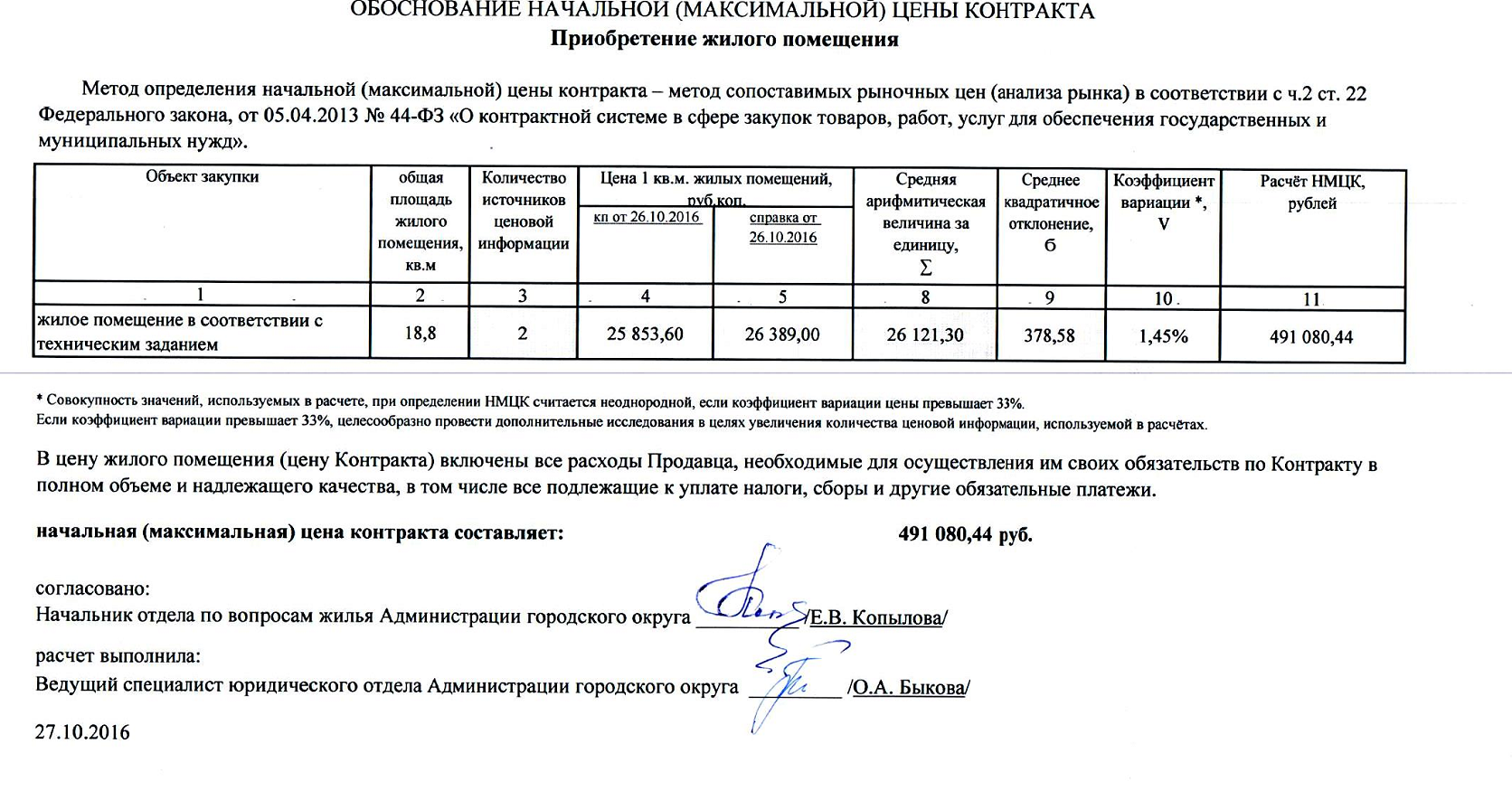 Разработал: экономист отдела по размещению муниципального заказа   Новоселова О.В.«18» ноября 2016 г. №Наименование положения информационной картыОписание положения информационной карты1.Способ определения поставщика (подрядчика, исполнителя)Электронный аукцион2.Адрес электронной площадкиhttp://www.sberbank-ast.ru3.Наименование Заказчика, контактная информацияАдминистрация городского округа Сухой ЛогМесто нахождения: 624800, Свердловская область, г. Сухой Лог, ул. Кирова 7аПочтовый адрес: 624800, Россия, Свердловская область, г. Сухой Лог, ул. Кирова 7аНомер контактного телефона: 8 (34373) 4-28-36Ответственное лицо: Брылякова Маргарита Анатольевна3.Наименование Уполномоченного органа, контактная информацияМуниципальное казенное учреждение «Управление муниципального заказчика»Место нахождения: 624800, Свердловская область, г. Сухой Лог, ул. Кирова 7аПочтовый адрес: 624800, Россия, Свердловская область, г. Сухой Лог, ул. Кирова 7аАдрес электронной почты: zakupki.umz_sl@bk.ruНомер контактного телефона: 8 (34373) 4-40-80Ответственное лицо: Новоселова Оксана Владимировна4.Информация о контрактной службе заказчика, контрактном управляющем, ответственных за заключение контрактаБрылякова Маргарита Анатольевна – контрактный управляющий Администрации городского округа5.Наименование и описание объекта закупкиПриобретение жилого помещения в соответствии с техническим заданием (РАЗДЕЛ IV) и проектом муниципального контракта (РАЗДЕЛ III)6.Место, условия и сроки (периоды) поставки товара, выполнения работ, оказания услугМесто, условия и сроки поставки товара в соответствии с техническим заданием (РАЗДЕЛ IV), проектом муниципального контракта (РАЗДЕЛ III)7.Начальная (максимальная) цена контракта (цена лота)491 080 руб. 44 коп. 8.Сведения о включенных (не включенных) в цену товаров, работ, услуг расходов: Цена Контракта включает в себя все расходы Продавца, необходимые для осуществления им своих обязательств по Контракту в полном объеме и надлежащего качества, в том числе все подлежащие к уплате налоги, сборы и другие обязательные платежи.9.Обоснование начальной (максимальной) цены контракта.Начальная (максимальная) цена контракта определена и обоснована методом сопоставимых рыночных цен (анализ рынка) (РАЗДЕЛ VI) (Приложение к настоящей документации об аукционе)10Величина снижения начальной (максимальной) цены контракта Величина снижения начальной (максимальной) цены контракта (далее - "шаг аукциона") составляет от 0,5 процента до пяти процентов начальной (максимальной) цены контракта.11.Источник финансирования закупкиБюджет городского округа Сухой Лог12.Форма, сроки и порядок оплаты товара, работ, услугФорма, сроки и порядок оплаты в соответствии с проектом муниципального контракта (РАЗДЕЛ III)13.Требования к Участникам закупки   1) соответствие требованиям, установленным в соответствии с законодательством Российской Федерации к лицам, осуществляющим поставку товара, выполнение работы, оказание услуги, являющихся объектом закупки;            2) непроведение ликвидации участника закупки - юридического лица и отсутствие решения арбитражного суда о признании участника закупки - юридического лица или индивидуального предпринимателя несостоятельным (банкротом) и об открытии конкурсного производства;       3) неприостановление деятельности участника закупки в порядке, установленном Кодексом Российской Федерации об административных правонарушениях, на дату подачи заявки на участие в закупке;      4) отсутствие у участника закупки недоимки по налогам, сборам, задолженности по иным обязательным платежам в бюджеты бюджетной системы Российской Федерации (за исключением сумм, на которые предоставлены отсрочка, рассрочка, инвестиционный налоговый кредит в соответствии с законодательством Российской Федерации о налогах и сборах, которые реструктурированы в соответствии с законодательством Российской Федерации, по которым имеется вступившее в законную силу решение суда о признании обязанности заявителя по уплате этих сумм исполненной или которые признаны безнадежными к взысканию в соответствии с законодательством Российской Федерации о налогах и сборах) за прошедший календарный год, размер которых превышает двадцать пять процентов балансовой стоимости активов участника закупки, по данным бухгалтерской отчетности за последний отчетный период;         5) отсутствие у участника закупки - физического лица либо у руководителя, членов коллегиального исполнительного органа или главного бухгалтера юридического лица - участника закупки судимости за преступления в сфере экономики (за исключением лиц, у которых такая судимость погашена или снята), а также неприменение в отношении указанных физических лиц наказания в виде лишения права занимать определенные должности или заниматься определенной деятельностью, которые связаны с поставкой товара, выполнением работы, оказанием услуги, являющихся объектом осуществляемой закупки, и административного наказания в виде дисквалификации;        6) отсутствие между участником закупки и заказчиком конфликта интересов, под которым понимаются случаи, при которых руководитель заказчика, член комиссии по осуществлению закупок, руководитель контрактной службы заказчика, контрактный управляющий состоят в браке с физическими лицами, являющимися выгодоприобретателями, единоличным исполнительным органом хозяйственного общества (директором, генеральным директором, управляющим, президентом и другими), членами коллегиального исполнительного органа хозяйственного общества, руководителем (директором, генеральным директором) учреждения или унитарного предприятия либо иными органами управления юридических лиц - участников закупки, с физическими лицами, в том числе зарегистрированными в качестве индивидуального предпринимателя, - участниками закупки либо являются близкими родственниками (родственниками по прямой восходящей и нисходящей линии (родителями и детьми, дедушкой, бабушкой и внуками), полнородными и неполнородными (имеющими общих отца или мать) братьями и сестрами), усыновителями или усыновленными указанных физических лиц. Под выгодоприобретателями  понимаются физические лица, владеющие напрямую или косвенно (через юридическое лицо или через несколько юридических лиц) более чем десятью процентами голосующих акций хозяйственного общества либо долей, превышающей десять процентов в уставном капитале хозяйственного общества;        7) участник закупки не является офшорной компанией;        8) отсутствие в реестре недобросовестных поставщиков (подрядчиков, исполнителей) информации об участнике закупки, в том числе информации об учредителях, о членах коллегиального исполнительного органа, лице, исполняющем функции единоличного исполнительного органа участника закупки – юридического лица (ч.1.1. статьи 31 Федерального закона о контрактной системе).   Исчерпывающий перечень документов, которые должны быть представлены участниками аукциона в соответствии с пунктом 1 части 1 и частями 2 и 2.1 (при наличии таких требований) статьи 31 Федерального закона о контрактной системеНе установлен14.Требования к содержанию и составу заявки1 часть заявки должна содержать:- конкретные показатели, соответствующие значениям, установленным документацией о таком аукционе, и указание на товарный знак (его словесное обозначение) (при наличии), знак обслуживания (при наличии), фирменное наименование (при наличии), патенты (при наличии), полезные модели (при наличии), промышленные образцы (при наличии), наименование страны происхождения товара (рекомендуемая форма по заполнению первой части заявки, указана в п. 5.1.Раздела V настоящей документации);2 часть заявки должна содержать:- наименование, фирменное наименование (при наличии), место нахождения, почтовый адрес (для юридического лица), фамилия, имя, отчество (при наличии), паспортные данные, место жительства (для физического лица), номер контактного телефона, идентификационный номер налогоплательщика участника такого аукциона или в соответствии с законодательством соответствующего иностранного государства аналог идентификационного номера налогоплательщика участника такого аукциона (для иностранного лица), идентификационный номер налогоплательщика (при наличии) учредителей, членов коллегиального исполнительного органа, лица, исполняющего функции единоличного исполнительного органа участника такого аукциона;- документы, подтверждающие соответствие участника такого аукциона требованиям, установленным пунктом 1 части 1, частями 2 и 2.1 статьи 31 (при наличии таких требований)  Федерального закона о контрактной системе, или копии этих документов;  - декларация о соответствии участника такого аукциона требованиям, установленным пунктами 3 - 9 части 1 статьи 31 Федерального закона о контрактной системе (рекомендуемая форма 5.2 Раздела V настоящей документации);- решение об одобрении или о совершении крупной сделки либо копия данного решения в случае, если требование о необходимости наличия данного решения для совершения крупной сделки установлено федеральными законами и иными нормативными правовыми актами Российской Федерации и (или) учредительными документами юридического лица и для участника такого аукциона заключаемый контракт или предоставление обеспечения заявки на участие в таком аукционе, обеспечения исполнения контракта является крупной сделкой;- документы, подтверждающие право участника такого аукциона на получение преимущества в соответствии со статьями 28 и 29 Федерального закона о контрактной системе, или копии этих документов (в случае, если в п. 26 настоящей Информационнной карты указана информация о предоставлении преимуществ, предоставляемых учреждениям и предприятиям УИС и организациям инвалидов);- декларация о принадлежности участника такого аукциона к субъектам малого предпринимательства или социально ориентированным некоммерческим организациям в случае установления заказчиком ограничения, предусмотренного частью 3 статьи 30 Федерального закона о контрактной системе (в случае, если п. 27 настоящей Информационнной карты установлено ограничение участия)15.Дата и время окончания срока подачи заявок 28 ноября 2016 года 11 часов 00 минут местного времени16.Дата окончания срока рассмотрения заявок29 ноября 2016 года17.Дата проведения аукциона02 декабря 2016 года18.Порядок применения официального курса иностранной валюты к рублю РФ, установленного ЦБ Российской Федерации и используемого при оплате контракта.Не применяется19.Сведения о валюте Российский рубль20.Обеспечения заявкиРазмер обеспечения заявки на участие в аукционе устанавливается в размере 1 % от начальной (максимальной) цены контракта — 4 910 руб. 80 коп.21.Обеспечение исполнения контракта Размер обеспечения исполнения контракта (договора) составляет 5% от начальной (максимальной) цены контракта — 24 554 руб. 02 коп.Исполнение контракта может обеспечиваться предоставлением банковской гарантии, выданной банком и соответствующей требованиям статьи 45 Федерального закона о контрактной системе, или внесением денежных средств на указанный  ниже  заказчиком счет, на котором, в соответствии с законодательством Российской Федерации, учитываются операции со средствами, поступающими заказчику.   Способ обеспечения исполнения контракта определяется участником закупки, с которым заключается контракт, самостоятельно.   Реквизиты для внесения денежных средств в качестве обеспечения исполнения контракта:Получатель: Финансовое управление Администрации городского округа Сухой Лог (Администрация городского округа Сухой Лог, л/с 05901000610), ИНН 6633017080 КПП 663301001, р/с 40302810062225200400 в Публичном акционерном обществе «Уральский банк реконструкции и развития», г. Екатеринбург, БИК 046577795, к/с 30101810900000000795.В платёжном поручении в графе «назначение платежа» указывается: «Администрация городского округа Сухой Лог, л/с 05901000610, денежное обеспечение исполнения контракта на приобретение жилого помещения, извещение №_____».     Контракт заключается  после предоставления участником закупки, с которым заключается контракт обеспечения исполнения контракта в соответствии с Федеральным законом о контрактной системе.В случае предоставления банковской гарантии:     Заказчик в качестве обеспечения исполнения контрактов принимает банковские гарантии, выданные банками, включенными в предусмотренный статьей 74.1 Налогового кодекса Российской Федерации перечень банков, отвечающих установленным требованиям для принятия банковских гарантий в целях налогообложения.      Банковская гарантия должна быть безотзывной и должна содержать:1) сумму банковской гарантии, подлежащую уплате гарантом заказчику в установленных частью 13 статьи 44 Федерального закона о контрактной системе случаях, или сумму банковской гарантии, подлежащую уплате гарантом заказчику в случае ненадлежащего исполнения обязательств принципалом в соответствии со статьей 96 Федерального закона о контрактной системе;2) обязательства принципала, надлежащее исполнение которых обеспечивается банковской гарантией;3) обязанность гаранта уплатить заказчику неустойку в размере 0,1 процента денежной суммы, подлежащей уплате, за каждый день просрочки;4) условие, согласно которому исполнением обязательств гаранта по банковской гарантии является фактическое поступление денежных сумм на счет, на котором в соответствии с законодательством Российской Федерации учитываются операции со средствами, поступающими заказчику;5) срок действия банковской гарантии с учетом требований статей 44 и 96 Федерального закона о контрактной системе;6) отлагательное условие, предусматривающее заключение договора предоставления банковской гарантии по обязательствам принципала, возникшим из контракта при его заключении, в случае предоставления банковской гарантии в качестве обеспечения исполнения контракта;7) установленный Правительством Российской Федерации перечень документов, предоставляемых заказчиком банку одновременно с требованием об осуществлении уплаты денежной суммы по банковской гарантии.        Банковская гарантия должна быть включена в реестр банковских гарантий, размещенный в единой информационной системе.Срок действия банковской гарантии  должен превышать срок действия контракта не менее чем на один месяц.Банковская гарантия должна содержать сведения и условия, предусмотренные Федеральным законом о контрактной системе.22.Сроки заключения контракта. Условия признания победителя аукциона, уклонившимся от заключения контракта.В соответствии с ч. 5 раздела 1 аукционной документации.23.Возможность по предложению Заказчика увеличения или уменьшения, предусмотренных контрактом  количества товара, объема работы или услуги не более чем на 10%  в ходе исполнения  контрактаНе предусмотрено24.Возможность увеличения  количества поставляемых товаров на сумму, не превышающую разницы между ценой контракта, предложенной таким участником, и начальной (максимальной) ценой контракта (ценой лота) при заключении контрактаНе предусмотрено25.Возможность снижения цены контракта без изменения предусмотренных контрактом количества товара, объема работы или услуги, качества поставляемого товара, выполняемой работы, оказываемой услуги и иных условий контрактаПредусмотрено26.Преимущества, предоставляемые учреждениям и предприятиям УИС и организациям инвалидов в соответствии со статьями 28-29 Федерального закона о контрактной системе.Преимущества, предоставляемые субъектам  малого предпринимательства, социально ориентированным некоммерческим организациям в соответствии со статьей 30 Федерального закона о контрактной системе.     Преимущества в соответствии со статьей 28 Федерального закона о контрактной системе: не предоставляются.         Преимущества в соответствии со статьей 29 Федерального закона о контрактной системе: не предоставляются.В соответствии со статьей 30 Федерального закона о контрактной системе: не предоставляются.27.Ограничение участия в определении поставщика (подрядчика, исполнителя), установленное в соответствии с Федеральным законом о контрактной системеНе установлено28.Требование о привлечении к исполнению контракта субподрядчиков, соисполнителей из числа субъектов малого предпринимательства и социально ориентированых некомерческих организацийНе установлено29.Порядок, даты начала и окончания срока предоставления участникам аукциона разъяснений положений документации об аукционе        Порядок предоставления разъяснений в соответствии с частью 1.9 раздела I аукционной документации.   Дата начала срока предоставления участникам аукциона разъяснений положений документации — со дня публикации извещения в единой информационной системе.         Дата окончания срока подачи участниками аукциона запросов о разъяснении положений документации   25 ноября 2016 года.         Дата окончания срока предоставления участникам аукциона разъяснений положений документации   28 ноября 2016 года.30.Информация о возможности одностороннего отказа от исполнения контракта Не предусмотрено 31.Требования к гарантийному сроку товара, работы, услуги и (или) объему предоставления гарантий их качества, к гарантийному обслуживанию товара, к расходам на эксплуатацию товара, к обязательности осуществления монтажа и наладки товара, к обучению лиц, осуществляющих использование и обслуживание товар (при необходимости).           В соответствии с техническим заданием (РАЗДЕЛ IV) и проектом муниципального контракта (РАЗДЕЛ III)32.Требование о соответствии поставляемого товара изображению товараНе установлены33.Требование о соответствии поставляемого товара образцу или макету, товараНе установлены34.Условия, запреты, ограничения допуска товаров, происходящих из иностранного государства или группы иностранных государств, работ, услуг, соответственно выполняемых, оказываемых иностранными лицамиНе установленыПокупатель: Администрация городского округа Сухой Логул. Кирова, 7а,  г. Сухой Лог, Свердловская обл., 624800тел: (34373)4-36-60, факс: (34373)4-36-09, e-mail: goslog@rambler.ru   ИНН 6633002711 КПП 663301001 ОКПО 04041527ОГРН 1036602081230 ОКТМО 65758000л/сч: 03901000080 УФК по Свердловской области (Финансовое управление Администрации городского округа Сухой Лог, Администрация городского округа Сухой Лог)р/сч: 40204810000000126233Уральское ГУ Банка России г. ЕкатеринбургБИК 046577001Продавец: Юридический адрес (для юридических лиц): __________________ Почтовый адрес (для юридических лиц): __________________Адрес места нахождения (для индивидуального предпринимателя/ физического лица): __________ИНН: __________КПП: __________Расчетный счет /Счет получателя: __________К/с: __________БИК: _________тел.:  _________факс:__________e-mail: ________ОКПО_________ОКТМО:_______Дата постановки на учет: ________________________________/______________/__________________/______________/М.п.М.п.№ п/п Наименование параметраТехнические характеристики, функциональные характеристики (потребительские свойства)Инструкция участнику закупки по формированию предложения2.1.Вид жилого помещенияквартираУчастником закупки указывается «квартира»2.2.Год постройкиНе ранее 1979Участником закупки указывается конкретное значение параметра2.3.Общая площадь, кв.м.не менее 18,8Участником закупки указывается конкретное значение параметра2.4.Количество комнатне более 2Участником закупки указывается конкретное значение параметра2.5.Этаж, на котором расположено жилое помещение1 или 2 или 3Участником закупки указывается одно из указанных значений2.6.Местоположение жилого помещенияСвердловская область, город Сухой Лог Участником закупки указывается: Свердловская область, город Сухой Лог, а также наименование улицы, номер дома, номер квартиры 2.7.Состояние многоквартирного дома, в котором находится жилое помещение не является аварийным и подлежащим сносу или реконструкции, в соответствии с постановлением Правительства РФ от 28.01.2006 № 47 «Об утверждении Положения о признании помещения жилым помещением, жилого помещения непригодным для проживания и многоквартирного дома аварийным и подлежащим сносу или реконструкции»Участником закупки указывается «не является аварийным и подлежащим сносу или реконструкции, в соответствии с постановлением Правительства РФ от 28.01.2006 № 47 «Об утверждении Положения о признании помещения жилым помещением, жилого помещения непригодным для проживания и многоквартирного дома аварийным и подлежащим сносу или реконструкции»»2.8.Капитальный ремонт жилого помещения не требуетсяУчастником закупки указывается «не требуется»2.9.Переустройство и перепланировка жилого помещения многоквартирного дома, осуществленные с нарушением действующего законодательстваотсутствуютУчастником закупки указывается «отсутствуют»2.10.Состояние жилого помещения многоквартирного домане является непригодными для проживания, в соответствии с постановлением Правительства РФ от 28.01.2006 № 47 «Об утверждении Положения о признании помещения жилым помещением, жилого помещения непригодным для проживания и многоквартирного дома аварийным и подлежащим сносу или реконструкции»Участником закупки указывается «не являются непригодными для проживания, в соответствии с постановлением Правительства РФ от 28.01.2006 № 47 «Об утверждении Положения о признании помещения жилым помещением, жилого помещения непригодным для проживания и многоквартирного дома аварийным и подлежащим сносу или реконструкции»»2.11.Внутренняя отделка наличиеУчастником закупки указывается «наличие»2.12.КоридорналичиеУчастником закупки указывается «наличие»2.13.Электроснабжение централизованноеналичиеУчастником закупки указывается «наличие»2.14.Электрическая проводка в исправном состоянииналичиеУчастником закупки указывается «наличие»2.15.Прибор учета электрической энергии опломбированныйналичиеУчастником закупки указывается «наличие»2.16.Возможность установки электрической плитыналичиеУчастником закупки указывается «наличие»2.17.Теплоснабжение централизованноеналичиеУчастником закупки указывается «наличие»2.18.Радиаторы отопления, подключенные к общей системе отопленияналичиеУчастником закупки указывается «наличие»2.19.Состояние радиаторов отопления без повреждений, в исправном состоянииУчастником закупки указывается «без повреждений, в исправном состоянии»2.20.Оконные проемы и оконные блокиналичиеУчастником закупки указывается «наличие»2.21.Входные двери в исправном состоянииУчастником закупки указывается «в исправном состоянии»2.22.Система канализацииналичиеУчастником закупки указывается «наличие»2.23.ВодоснабжениеналичиеУчастником закупки указывается «наличие»2.24.Установленное и подключенное к системе канализации сантехническое оборудование (раковина и смеситель, унитаз и сливной бак)наличиеУчастником закупки указывается «наличие»2.25.Санузел или туалет (туалетная комната)наличиеУчастником закупки указывается «наличие»Наименование товараПоказателиПоказателиПоказателиНаименование страны происхождения товара***Наименование товараНаименование показателяКонкретные показатели, в соответствии с показателями значение которых не может изменяться, установленными заказчиком в техническом задании документации об аукционе*Конкретные показатели в пределах минимальных и (или) максимальных показателей, установленных заказчиком в техническом задании документации об аукционе **Наименование страны происхождения товара***12345Жилое помещениеВид жилого помещенияквартира---Жилое помещениеГод постройки---Не ранее 1979Жилое помещениеОбщая площадь, кв.м.---не менее 18,8Жилое помещениеКоличество комнат---не более 2Жилое помещениеЭтаж, на котором расположено жилое помещение---1 или 2 или 3Жилое помещениеМестоположение жилого помещения---Свердловская область, город Сухой Лог, а также наименование улицы, номер дома, номер квартирыЖилое помещениеСостояние многоквартирного дома, в котором находится жилое помещение не является аварийным и подлежащим сносу или реконструкции, в соответствии с постановлением Правительства РФ от 28.01.2006 № 47 «Об утверждении Положения о признании помещения жилым помещением, жилого помещения непригодным для проживания и многоквартирного дома аварийным и подлежащим сносу или реконструкции»---Жилое помещениеКапитальный ремонт жилого помещения не требуется---Жилое помещениеПереустройство и перепланировка жилого помещения многоквартирного дома, осуществленные с нарушением действующего законодательстваотсутствуют---Жилое помещениеСостояние жилого помещения многоквартирного домане является непригодными для проживания, в соответствии с постановлением Правительства РФ от 28.01.2006 № 47 «Об утверждении Положения о признании помещения жилым помещением, жилого помещения непригодным для проживания и многоквартирного дома аварийным и подлежащим сносу или реконструкции»---Жилое помещениеВнутренняя отделка наличие---Жилое помещениеКоридорналичие---Жилое помещениеЭлектроснабжение централизованноеналичие---Жилое помещениеЭлектрическая проводка в исправном состоянииналичие---Жилое помещениеПрибор учета электрической энергии опломбированныйналичие---Жилое помещениеВозможность установки электрической плитыналичие---Жилое помещениеТеплоснабжение централизованноеналичие---Жилое помещениеРадиаторы отопления, подключенные к общей системе отопленияналичие---Жилое помещениеСостояние радиаторов отопления без повреждений, в исправном состоянии---Жилое помещениеОконные проемы и оконные блокиналичие---Жилое помещениеВходные двери в исправном состоянии---Жилое помещениеСистема канализацииналичие---Жилое помещениеВодоснабжениеналичие---Жилое помещениеУстановленное и подключенное к системе канализации сантехническое оборудование (раковина и смеситель, унитаз и сливной бак)наличие---Жилое помещениеСанузел или туалет (туалетная комната)наличие---1.*Наименование2.Фирменное наименование (при наличии)3.*Место нахождения***4.*Почтовый адрес5.*Идентификационный номер налогоплательщика участника аукциона или в соответствии с законодательством соответствующего иностранного государства аналог идентификационного номера налогоплательщика участника аукциона (для иностранного лица)5.*Идентификационный номер налогоплательщика учредителей участника закупки**5.*Идентификационный номер налогоплательщика членов коллегиального исполнительного органа участника закупки **5.*Идентификационный номер налогоплательщика лица, исполняющего функции единоличного исполнительного органа участника закупки **6.*Номер контактного телефона1.*Фамилия, имя, отчество (при наличии)2.*Паспортные данные:2.1.серия паспорта2.2.номер паспорта2.3.дата выдачи паспорта2.4.орган, выдавший паспорт3.*Место жительства**4.*Номер контактного телефона5.*Идентификационный номер налогоплательщика участника аукциона или в соответствии с законодательством соответствующего иностранного государства аналог идентификационного номера налогоплательщика участника аукциона (для иностранного лица)